РЕПУБЛИКА БЪЛГАРИЯ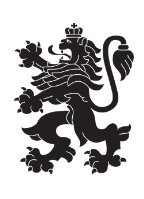 Министерство на земеделието, храните и горитеОбластна дирекция „Земеделие“ – гр.ПазарджикЗ   А   П   О   В   Е   Д№ РД-04- 870/30.09.2020 г.СВЕТЛА ПЕТКОВА  – директор на областна дирекция „Земеделие” гр. Пазарджик, след като разгледах, обсъдих и оцених доказателствения материал по административната преписка за землището на с.Динката, община Лесичово, област Пазарджик, за стопанската 2020 – 2021 г., а именно: заповед № РД 07-45/04.08.2020 г., по чл. 37в, ал. 1 ЗСПЗЗ, за създаване на комисия, доклада на комисията и приложените към него: сключеното споразумение, проекта на картата за разпределение на масивите за ползване в землището, проекта на регистър към картата, които са неразделна част от споразумението, както и всички останали документи по преписката,  за да се произнеса установих от фактическа и правна страна следното:І. ФАКТИЧЕСКА СТРАНА1) Заповедта на директора на областна дирекция „Земеделие” гр. Пазарджик № РД 07-47/04.08.2020 г., с която е създадена комисията за землището на с.Динката, община Лесичово, област Пазарджик, е издадена до 05.08.2020 г., съгласно разпоредбата на чл. 37в, ал. 1 ЗСПЗЗ.2) Изготвен е доклад на комисията. Докладът съдържа всички необходими реквизити и данни, съгласно чл. 37в, ал. 4 ЗСПЗЗ и чл. 72в, ал. 1 – 4 ППЗСПЗЗ.Към доклада на комисията по чл. 37в, ал. 1 ЗСПЗЗ са приложени сключеното споразумение, проектът на картата на масивите за ползване в землището и проектът на регистър към нея.Сключено е споразумение, което е подписано от всички участници , с което са разпределили масивите за ползване в землището за стопанската 2020 – 2021 г.Споразумението обхваща не по-малко от две трети от общата площ на масивите за ползване в землището. Спазени са изискванията на чл. 37в, ал. 2 определящи срок за сключване на споразумението и минимална обща площ на масивите за ползване.Неразделна част от споразумението са проектът на картата за разпределение на масивите за ползване в землището и регистърът към нея, който съдържа всички необходими и -съществени данни, съгласно чл. 74, ал. 1 – 4 ППЗСПЗЗ.ІІ. ПРАВНА СТРАНАПроцедурата по сключване на споразумение между ползвателите/собствениците на земеделски земи (имоти), съответно за служебно разпределение на имотите в масивите за ползване в съответното землище, има законната цел за насърчаване на уедрено ползване на земеделските земи и създаване на масиви, ясно изразена в чл. чл. 37б и 37в ЗСПЗЗ, съответно чл.чл. 69 – 76 ППЗСПЗЗ.По своята правна същност процедурата за създаване на масиви за ползване в землището за съответната стопанска година е един смесен, динамичен и последователно осъществяващ се фактически състав. Споразумението между участниците е гражданскоправният юридически факт, а докладът на комисията, служебното разпределение на масивите за ползване и заповедта на директора на областната дирекция „Земеделие”, са административноправните юридически факти.Всички елементи на смесения фактически състав са осъществени, като са спазени изискванията на закона, конкретно посочени във фактическата част на заповедта.С оглед изложените фактически и правни доводи, на основание чл. 37в, ал. 4, ал. 5, ал. 6 и ал. 7 от ЗСПЗЗ, във връзка с чл. 75а, ал. 1, т. 1-3, ал. 2 от ППЗСПЗЗ,Р А З П О Р Е Д И Х:Въз основа на ДОКЛАДА на комисията:ОДОБРЯВАМ сключеното споразумение по чл. 37в, ал. 2 ЗСПЗЗ, включително и за имотите по чл. 37в, ал. 3, т. 2 ЗСПЗЗ, с което са разпределени масивите за ползване в землището на село Динката , община Лесичово, област Пазарджик, за стопанската  2020 -2021 година, считано от 01.10.2020 г. до 01.10.2021 г.ОДОБРЯВАМ картата на разпределените масиви за ползване в посоченото землище, както и регистърът към нея, които са ОКОНЧАТЕЛНИ за стопанската година, считано от 01.10.2020 г. до 01.10.2021 г. Заповедта, заедно с окончателните карта на масивите за ползване и регистър, да се обяви в сградата на кметство село Динката и в сградата на общинската служба по земеделие гр. Септември,офис с. Калугерово,  както и да се публикува на интернет страницата на община  Лесичово  и областна дирекция „Земеделие” гр. Пазарджик, в срок от 7 дни от нейното издаване.Ползвател на земеделски земи, на който със заповедта са определени за ползване за стопанската 2020 – 2021 г., земите по чл. 37в, ал. 3, т. 2 от ЗСПЗЗ, е ДЛЪЖЕН да внесе по банкова сметка, с IBAN BG34UBBS80023300251210 и BIC UBBSBGSF, на областна дирекция „Земеделие” гр. Пазарджик, паричната сума в размер на определеното средно годишно рентно плащане за землището, в срок ДО ТРИ МЕСЕЦА от публикуването на настоящата заповед. Сумите са депозитни и се изплащат от областна дирекция „Земеделие” гр. Пазарджик на провоимащите лица, в срок от 10 (десет) години.За ползвателите, които не са заплатили в горния срок паричните суми за ползваните земи по чл. 37в, ал. 3, т 2 ЗСПЗЗ, съгласно настоящата заповед, директорът на областна дирекция „Земеделие” издава заповед за заплащане на трикратния размер на средното годишно рентно плащане за землището. В седемдневен срок от получаването на заповедта ползвателите превеждат паричните суми по сметка на областна дирекция „Земеделие” гр. Пазарджик.Заповедта може да се обжалва в 14 дневен срок, считано от обявяването/публикуването й, чрез областна дирекция „Земеделие” гр. Пазарджик, по реда предвиден в АПК – по административен пред министъра на земеделието и храните и/или съдебен ред пред Районен съд гр. Пазарджик.Обжалването на заповедта не спира нейното изпълнение.ДИРЕКТОР ОД „ЗЕМЕДЕЛИЕ” ГР. ПАЗАРДЖИК:……/П/…….......................                                                                                  /СВЕТЛА ПЕТКОВА/  ПРИЛОЖЕНИЕСпоразумение на масиви за ползване на земеделски земи по чл. 37в, ал. 2 от ЗСПЗЗза стопанската 2020/2021 годиназа землището на с. Динката, ЕКАТТЕ 21172, община Лесичово, област Пазарджик.ПолзвателМасив №Имот с регистрирано правно основаниеИмот с регистрирано правно основаниеИмот по чл. 37в, ал. 3, т. 2 от ЗСПЗЗИмот по чл. 37в, ал. 3, т. 2 от ЗСПЗЗИмот по чл. 37в, ал. 3, т. 2 от ЗСПЗЗСобственикПолзвателМасив №№Площ дка№Площ дкаДължимо рентно плащане в лв.Собственик"БИОЛИМ 2015"3177.75.299ШОРИ 3000 ЕООД"БИОЛИМ 2015"3177.153.998ГИС"БИОЛИМ 2015"3177.33.796ШОРИ 3000 ЕООД"БИОЛИМ 2015"3177.43.304ШОРИ 3000 ЕООД"БИОЛИМ 2015"3177.123.001ШОРИ 3000 ЕООД"БИОЛИМ 2015"3177.112.996ШОРИ 3000 ЕООД"БИОЛИМ 2015"3177.22.595АНК"БИОЛИМ 2015"3177.52.498ШОРИ 3000 ЕООД"БИОЛИМ 2015"3177.62.286ШОРИ 3000 ЕООД"БИОЛИМ 2015"3177.182.005АИШ"БИОЛИМ 2015"3177.131.701ГИТ"БИОЛИМ 2015"3177.101.406ГИС"БИОЛИМ 2015"3177.161.100НКД"БИОЛИМ 2015"3177.171.100КХД"БИОЛИМ 2015"3177.80.995ГИС"БИОЛИМ 2015"3177.10.876ШОРИ 3000 ЕООД"БИОЛИМ 2015"3177.90.600ДДА"БИОЛИМ 2015"3376.1822.344ШОРИ 3000 ЕООД"БИОЛИМ 2015"3376.123.003ИСВ"БИОЛИМ 2015"3376.70.566ИААОБЩО за ползвателя (дка)65.4670.0000.00АГРО СТОЕВ ЕООД8129.362.234НДААГРО СТОЕВ ЕООД8129.111.579САСАГРО СТОЕВ ЕООД8129.161.448ИЗС и др.АГРО СТОЕВ ЕООД8129.100.772НИААГРО СТОЕВ ЕООД8129.140.597АГКАГРО СТОЕВ ЕООД8129.90.576ИАТАГРО СТОЕВ ЕООД9129.271.247АГКАГРО СТОЕВ ЕООД9129.261.198ДЦХАГРО СТОЕВ ЕООД9129.240.498АГКАГРО СТОЕВ ЕООД10129.320.976АГКАГРО СТОЕВ ЕООД10129.40.960АГКАГРО СТОЕВ ЕООД10129.50.473МБПАГРО СТОЕВ ЕООД2142.196.559ГЖДАГРО СТОЕВ ЕООД2142.74.279ВИПАГРО СТОЕВ ЕООД2142.63.304МАКСИМА СЕЛЛАРС ООДАГРО СТОЕВ ЕООД2142.102.814СКТАГРО СТОЕВ ЕООД2142.52.699СККАГРО СТОЕВ ЕООД2142.92.50155.02АГКАГРО СТОЕВ ЕООД2142.172.19948.38БГТАГРО СТОЕВ ЕООД2142.152.00044.00БМКАГРО СТОЕВ ЕООД2142.161.784ВГСАГРО СТОЕВ ЕООД2142.181.667ГРАДИНИ АЛЕКСАНДЪР 78 ЕООДАГРО СТОЕВ ЕООД2142.81.502КАН и др.АГРО СТОЕВ ЕООД2142.121.50033.00ВДААГРО СТОЕВ ЕООД2142.31.000МАКСИМА СЕЛЛАРС ООДАГРО СТОЕВ ЕООД2142.230.996БГ АГРОПРОЕКТ ЕООДАГРО СТОЕВ ЕООД2142.140.730СЛКАГРО СТОЕВ ЕООД2142.130.55712.25ЕККАГРО СТОЕВ ЕООД2142.40.50011.00ДИ ЕМ ВИ АДАГРО СТОЕВ ЕООД2142.20.490АИВАГРО СТОЕВ ЕООД2142.200.464МАКСИМА СЕЛЛАРС ООДАГРО СТОЕВ ЕООД34102.236.004132.09СТГАГРО СТОЕВ ЕООД34102.102.398АГКАГРО СТОЕВ ЕООД34102.302.210АГКАГРО СТОЕВ ЕООД34102.222.201ГТГАГРО СТОЕВ ЕООД34102.152.001МКДАГРО СТОЕВ ЕООД34102.272.00044.00КГСАГРО СТОЕВ ЕООД34102.21.999ЕДНАГРО СТОЕВ ЕООД34102.161.99143.79ВДРАГРО СТОЕВ ЕООД34102.171.987ЛННАГРО СТОЕВ ЕООД34102.211.799ИНЗАГРО СТОЕВ ЕООД34102.111.601АМААГРО СТОЕВ ЕООД34102.41.501АГТАГРО СТОЕВ ЕООД34102.131.50033.00МИВАГРО СТОЕВ ЕООД34102.251.500АГКАГРО СТОЕВ ЕООД34102.201.500ДСНАГРО СТОЕВ ЕООД34102.191.308АВТАГРО СТОЕВ ЕООД34102.261.300ГТГАГРО СТОЕВ ЕООД34102.61.200ДТЗ и др.АГРО СТОЕВ ЕООД34102.51.197НКДАГРО СТОЕВ ЕООД34102.91.100МКДАГРО СТОЕВ ЕООД34102.181.00122.02АЛВАГРО СТОЕВ ЕООД34102.290.99921.98А1 БЪЛГАРИЯ ЕАДАГРО СТОЕВ ЕООД34102.120.79917.58ССЗАГРО СТОЕВ ЕООД34102.140.798САСАГРО СТОЕВ ЕООД34102.320.699АГКАГРО СТОЕВ ЕООД34102.80.668102.80.3357.37КВИ и др.АГРО СТОЕВ ЕООД34102.280.50011.00КГИАГРО СТОЕВ ЕООД34102.310.300БГТАГРО СТОЕВ ЕООД35141.242.502СДСАГРО СТОЕВ ЕООД35141.362.499ИДКАГРО СТОЕВ ЕООД35141.261.925СВСАГРО СТОЕВ ЕООД35141.101.896АГРО СТОЕВ ЕООДАГРО СТОЕВ ЕООД35141.111.892АГКАГРО СТОЕВ ЕООД35141.371.00022.00ДДААГРО СТОЕВ ЕООД35141.270.565НИЙАГРО СТОЕВ ЕООД36141.302.599МКДАГРО СТОЕВ ЕООД36141.162.100ВКВАГРО СТОЕВ ЕООД36141.291.710ЗННАГРО СТОЕВ ЕООД37141.41.999СКТАГРО СТОЕВ ЕООД37141.191.998ДГВАГРО СТОЕВ ЕООД37141.321.202ЕТ БГ ИНВЕСТ - ГЕРГАНА СПАСОВААГРО СТОЕВ ЕООД37141.51.009141.50.0891.96ГИПАГРО СТОЕВ ЕООД38141.72.296ГАВАГРО СТОЕВ ЕООД39141.210.997ТГСАГРО СТОЕВ ЕООД49106.84.001КСКАГРО СТОЕВ ЕООД49106.124.000ИХКАГРО СТОЕВ ЕООД49106.73.20070.40ЕГПАГРО СТОЕВ ЕООД49106.53.003106.50.0891.95КВИ и др.АГРО СТОЕВ ЕООД49106.133.003МТДАГРО СТОЕВ ЕООД49106.63.00066.00СБСАГРО СТОЕВ ЕООД49106.152.794АИКАГРО СТОЕВ ЕООД49106.112.000ЕККАГРО СТОЕВ ЕООД49106.141.843ИНСАГРО СТОЕВ ЕООД49106.31.400ИСИАГРО СТОЕВ ЕООД49106.21.301ИЖДАГРО СТОЕВ ЕООД49106.11.07023.54АГКАГРО СТОЕВ ЕООД49106.40.99921.98ИАСАГРО СТОЕВ ЕООД49106.170.2685.90ВБСАГРО СТОЕВ ЕООД55103.105.000АСНАГРО СТОЕВ ЕООД55103.12.272АГКАГРО СТОЕВ ЕООД55103.202.200АВКАГРО СТОЕВ ЕООД55103.122.19948.38ИАААГРО СТОЕВ ЕООД55103.192.003ГДДАГРО СТОЕВ ЕООД55103.301.863ПТДАГРО СТОЕВ ЕООД55103.21.496АГКАГРО СТОЕВ ЕООД55103.81.443АЛИКА ЕООДАГРО СТОЕВ ЕООД55103.91.413ПДТАГРО СТОЕВ ЕООД55103.221.40130.82ЛВВАГРО СТОЕВ ЕООД55103.131.302СГГАГРО СТОЕВ ЕООД55103.111.265ГТГАГРО СТОЕВ ЕООД55103.291.20126.42МГТ и др.АГРО СТОЕВ ЕООД55103.311.18626.09ИСИАГРО СТОЕВ ЕООД55103.170.99921.98ФАДАГРО СТОЕВ ЕООД55103.160.999НИНАГРО СТОЕВ ЕООД55103.70.997ГБМАГРО СТОЕВ ЕООД55103.40.98321.63ЛАГАГРО СТОЕВ ЕООД55103.180.900БГГАГРО СТОЕВ ЕООД55103.240.79917.58АНКАГРО СТОЕВ ЕООД55103.30.793ПАДАГРО СТОЕВ ЕООД55103.60.698МТДАГРО СТОЕВ ЕООД55103.270.3207.04КАЛАГРО СТОЕВ ЕООД55103.50.3016.62АВМАГРО СТОЕВ ЕООД55103.260.2004.40ВНДАГРО СТОЕВ ЕООД7694.11.689АГКАГРО СТОЕВ ЕООД7694.51.106ИНЗАГРО СТОЕВ ЕООД7694.61.000ДТЗ и др.АГРО СТОЕВ ЕООД7694.20.407ДТЗАГРО СТОЕВ ЕООД12396.65.089АГКАГРО СТОЕВ ЕООД12396.54.794ВИТ и др.АГРО СТОЕВ ЕООД12396.44.00588.11ПННАГРО СТОЕВ ЕООД12396.32.00244.04ИАСАГРО СТОЕВ ЕООД12396.21.500ИМП и др.АГРО СТОЕВ ЕООД12396.11.496НТГАГРО СТОЕВ ЕООД12396.131.279АГКАГРО СТОЕВ ЕООД12396.141.17425.83ЗЛАТНА ПАНЕГА ЦИМЕНТ АДАГРО СТОЕВ ЕООД12396.70.2485.45БЛААГРО СТОЕВ ЕООД137130.32.60257.24ИЖДАГРО СТОЕВ ЕООД137130.42.49654.91СМСАГРО СТОЕВ ЕООД137130.52.481ГИСАГРО СТОЕВ ЕООД137130.61.48532.67ИЯААГРО СТОЕВ ЕООД137130.131.198АГКАГРО СТОЕВ ЕООД137130.141.10024.20АПМАГРО СТОЕВ ЕООД137130.150.979АГКАГРО СТОЕВ ЕООД14619.3321.539АГКАГРО СТОЕВ ЕООД15074.31.000САКАГРО СТОЕВ ЕООД157141.301.122МКДАГРО СТОЕВ ЕООД157141.290.543ЗННАГРО СТОЕВ ЕООД169148.388.299182.58САБАГРО СТОЕВ ЕООД169148.363.199АГКАГРО СТОЕВ ЕООД169148.102.30050.60ВАДАГРО СТОЕВ ЕООД169148.112.299ВДВАГРО СТОЕВ ЕООД169148.122.200ГАЧАГРО СТОЕВ ЕООД169148.351.701ИИДАГРО СТОЕВ ЕООД19093.153.00266.04ДСГАГРО СТОЕВ ЕООД19093.302.459ГИСАГРО СТОЕВ ЕООД19093.121.99943.98ЛАГАГРО СТОЕВ ЕООД19093.291.98143.57ТДПАГРО СТОЕВ ЕООД19093.181.856ДБДАГРО СТОЕВ ЕООД19093.131.696ППГАГРО СТОЕВ ЕООД19093.321.60135.22РИБАГРО СТОЕВ ЕООД19093.311.500НДШАГРО СТОЕВ ЕООД19093.161.494ИВ МАР ООДАГРО СТОЕВ ЕООД19093.191.48732.71ААААГРО СТОЕВ ЕООД19093.171.375МАГАГРО СТОЕВ ЕООД19093.340.93793.340.93820.64ПГВ и др.АГРО СТОЕВ ЕООД19316.14.962АГКАГРО СТОЕВ ЕООД226107.1114.600ИНПАГРО СТОЕВ ЕООД226107.134.913АГРО СТОЕВ ЕООДАГРО СТОЕВ ЕООД226107.53.541СЛКАГРО СТОЕВ ЕООД226107.123.002НКГАГРО СТОЕВ ЕООД226107.41.959КСКАГРО СТОЕВ ЕООД226107.21.900ДНГАГРО СТОЕВ ЕООД226107.11.792ЮАДАГРО СТОЕВ ЕООД226107.61.376ППГАГРО СТОЕВ ЕООД226107.31.012КВИАГРО СТОЕВ ЕООД226107.70.746ТХЛАГРО СТОЕВ ЕООД226107.90.587ГИПАГРО СТОЕВ ЕООД226107.100.483ПХКАГРО СТОЕВ ЕООД226107.80.3808.37ИАСАГРО СТОЕВ ЕООД227109.105.000ВДПАГРО СТОЕВ ЕООД227109.114.749АЛААГРО СТОЕВ ЕООД227109.73.498СДП и др.АГРО СТОЕВ ЕООД227109.61.784ДНААГРО СТОЕВ ЕООД227109.51.503НКДАГРО СТОЕВ ЕООД227109.81.49832.96ПМКАГРО СТОЕВ ЕООД227109.91.399ГРАДИНИ АЛЕКСАНДЪР 78 ЕООДАГРО СТОЕВ ЕООД239122.163.997ПЛНАГРО СТОЕВ ЕООД24046.216.043МАКСИМА СЕЛЛАРС ООДАГРО СТОЕВ ЕООД24046.202.645ИХГ и др.АГРО СТОЕВ ЕООД24046.112.53855.84ПМКАГРО СТОЕВ ЕООД24046.42.161АСНАГРО СТОЕВ ЕООД24046.11.97243.38ДДААГРО СТОЕВ ЕООД24046.121.830ММХАГРО СТОЕВ ЕООД24046.31.827ДСНАГРО СТОЕВ ЕООД24046.51.68837.13ДИ ЕМ ВИ АДАГРО СТОЕВ ЕООД24046.21.28928.36СКТАГРО СТОЕВ ЕООД24046.100.874МАКСИМА СЕЛЛАРС ООДАГРО СТОЕВ ЕООД24046.60.85218.74НКГАГРО СТОЕВ ЕООД24046.70.82618.17КНКАГРО СТОЕВ ЕООД25085.1661.252АСНАГРО СТОЕВ ЕООД25085.2140.967ЛХДАГРО СТОЕВ ЕООД271140.214.304ИСИАГРО СТОЕВ ЕООД271140.202.163140.201.08123.79КВИ и др.АГРО СТОЕВ ЕООД271140.220.631МВМАГРО СТОЕВ ЕООД271140.230.533АГКАГРО СТОЕВ ЕООД24108.194.401ММПАГРО СТОЕВ ЕООД24108.32.203ЕККАГРО СТОЕВ ЕООД24108.212.193ЗИНАГРО СТОЕВ ЕООД24108.221.703АГКАГРО СТОЕВ ЕООД24108.41.495ЗГНАГРО СТОЕВ ЕООД24108.21.302ИСЛАГРО СТОЕВ ЕООД24108.51.188АГК и др.АГРО СТОЕВ ЕООД24108.201.100ААИАГРО СТОЕВ ЕООД24108.11.001БНЛОБЩО за ползвателя (дка)297.85192.5322035.70В И Д ООД4150.3913.373СДЗВ И Д ООД4150.379.411ИАТВ И Д ООД4150.498.857194.84МСГВ И Д ООД4150.367.191КСШВ И Д ООД4150.357.124СААВ И Д ООД4150.346.132ГГП и др.В И Д ООД4150.475.324150.470.2986.55АТС и др.В И Д ООД4150.483.62379.72БАВ и др.В И Д ООД4150.412.782АГКВ И Д ООД4150.460.882150.464.749104.47НПБ и др.В И Д ООД6190.261.83340.33БИБВ И Д ООД6190.251.821АГКВ И Д ООД6190.61.729ВЕНЖОР АГРО ООДВ И Д ООД6190.81.59835.16БГ АГРОПРОЕКТ ЕООДВ И Д ООД6190.51.51733.37КТАВ И Д ООД6190.91.499СИЗВ И Д ООД6190.101.35229.75ЗТАВ И Д ООД6190.121.343АГК и др.В И Д ООД6190.111.295АГТВ И Д ООД6190.41.24027.28ВТТВ И Д ООД6190.241.23127.08ДИСВ И Д ООД6190.230.95521.02ДАИВ И Д ООД6190.170.92920.45АТНВ И Д ООД6190.180.91420.10АИКВ И Д ООД6190.200.902ПАДВ И Д ООД6190.190.89819.77АСАВ И Д ООД6190.160.87019.15АПМВ И Д ООД6190.220.863ВДВВ И Д ООД6190.210.85618.84ДЦСВ И Д ООД6190.140.63914.07СГГВ И Д ООД6190.130.61513.52МНДВ И Д ООД6190.20.599НАПВ И Д ООД6190.30.562БКХВ И Д ООД6190.10.4209.23СИТВ И Д ООД6190.150.2725.99ПНПВ И Д ООД7132.33.884ЕККВ И Д ООД7132.93.001ИДТВ И Д ООД7132.112.993САТВ И Д ООД7132.12.088ГИЦВ И Д ООД7132.81.999БИГВ И Д ООД7132.61.95342.97НЯГВ И Д ООД7132.71.485АГКВ И Д ООД7132.21.376ВБКВ И Д ООД7132.101.00122.02ВАТВ И Д ООД7132.50.812132.51.62335.70КВИ и др.В И Д ООД11129.211.092КАТВ И Д ООД12134.61.886АГКВ И Д ООД12134.50.495АГКВ И Д ООД13134.82.001АНКВ И Д ООД14134.101.794ЛХДВ И Д ООД15134.120.987НИАВ И Д ООД16131.361.821ЕИГВ И Д ООД16131.421.279МИСВ И Д ООД16131.491.278ТИБВ И Д ООД16131.441.262АПП и др.В И Д ООД16131.470.961ТИБВ И Д ООД16131.390.479131.390.95621.02ВЗКВ И Д ООД18134.160.973АКСВ И Д ООД19131.191.400ЛБСВ И Д ООД27158.114.531СИУВ И Д ООД27158.29.171СДГВ И Д ООД27158.205.372ИНВВ И Д ООД27158.105.272115.99ЗХТВ И Д ООД27158.45.012ДИ ЕМ ВИ АДВ И Д ООД27158.214.229ПГВ и др.В И Д ООД27158.111.849ЕИГВ И Д ООД28158.16.053СИУВ И Д ООД28158.44.025ДИ ЕМ ВИ АДВ И Д ООД28158.222.837НСВ и др.В И Д ООД28158.51.749НКДВ И Д ООД28158.210.930ПГВ и др.В И Д ООД40187.305.873АГКВ И Д ООД40187.145.000СДСВ И Д ООД40187.194.446АГКВ И Д ООД40187.163.732НИВВ И Д ООД40187.43.698АНСВ И Д ООД40187.313.322КАН и др.В И Д ООД40187.33.303АГКВ И Д ООД40187.323.000ИАНВ И Д ООД40187.172.967НИВВ И Д ООД40187.182.788АТРВ И Д ООД40187.212.46854.30НСПВ И Д ООД40187.12.34551.59ГГНВ И Д ООД40187.272.176ГНМВ И Д ООД40187.262.173ИСМВ И Д ООД40187.52.003КАЗ и др.В И Д ООД40187.61.995СИУВ И Д ООД40187.201.796ЦГБВ И Д ООД40187.291.785ЦТДВ И Д ООД40187.251.773НЛБВ И Д ООД40187.151.599НИВВ И Д ООД40187.241.57234.58ИЙТВ И Д ООД40187.281.289ПГДВ И Д ООД40187.221.27328.00ДГТВ И Д ООД40187.341.09524.09МИБВ И Д ООД40187.111.00122.02ДАГВ И Д ООД40187.100.996СМСВ И Д ООД40187.230.98421.65МНДВ И Д ООД40187.80.90319.87НЛСВ И Д ООД40187.20.897ЦДГВ И Д ООД40187.70.80417.69ПТДВ И Д ООД40187.90.799ИДКВ И Д ООД40187.350.597СИУВ И Д ООД40187.330.299ААПВ И Д ООД46149.124.002ВАБВ И Д ООД46149.523.751ИААВ И Д ООД46149.533.751АВКВ И Д ООД46149.52.497КАТВ И Д ООД46149.142.302НКДВ И Д ООД46149.91.494САСВ И Д ООД46149.111.40130.82ССЗВ И Д ООД46149.101.099НСАВ И Д ООД46149.60.900АГКВ И Д ООД46149.70.896АГКВ И Д ООД47149.504.601ЕБПВ И Д ООД47149.494.044ЕТ БГ ИНВЕСТ - ГЕРГАНА СПАСОВАВ И Д ООД47149.433.509АГКВ И Д ООД47149.423.443АГКВ И Д ООД47149.413.436КАЗ и др.В И Д ООД47149.463.302ВИТ и др.В И Д ООД47149.442.893БИБВ И Д ООД47149.452.80561.71ВАДВ И Д ООД47149.472.698ДТЗ и др.В И Д ООД47149.482.002СГГВ И Д ООД4889.258.755ВГП и др.В И Д ООД4889.244.000ДСНВ И Д ООД4889.273.119НИВВ И Д ООД4889.222.993ГИПВ И Д ООД4889.132.833НИСВ И Д ООД4889.92.58756.91НПБВ И Д ООД4889.262.498ИЗС и др.В И Д ООД4889.212.400АГКВ И Д ООД4889.52.369КНКВ И Д ООД4889.71.937ЕТ БГ ИНВЕСТ - ГЕРГАНА СПАСОВАВ И Д ООД4889.101.887АГТВ И Д ООД4889.61.72838.02ИИТВ И Д ООД4889.121.507ПНБВ И Д ООД4889.111.417ЙАМВ И Д ООД4889.80.963МИСВ И Д ООД4889.380.70215.44АПМВ И Д ООД4889.40.699АДП и др.В И Д ООД4889.20.501АГКВ И Д ООД4889.390.500ГТГВ И Д ООД4889.30.499ВЗКВ И Д ООД4889.10.3928.62БВДВ И Д ООД4889.230.200АГКВ И Д ООД5091.122.993САСВ И Д ООД5091.242.870СЛКВ И Д ООД5091.292.168ПКГВ И Д ООД5091.312.103АГКВ И Д ООД5091.101.80139.62САМВ И Д ООД5091.281.624АГКВ И Д ООД5091.261.576БПТВ И Д ООД5091.251.546ДПТВ И Д ООД5091.111.496ЛАМВ И Д ООД5091.231.48832.73ССЗВ И Д ООД5091.151.348АГКВ И Д ООД5091.61.31028.82ВКДВ И Д ООД5091.141.20126.42ВВКВ И Д ООД5091.71.19926.38БМКВ И Д ООД5091.81.196ГСВВ И Д ООД5091.301.123АГКВ И Д ООД5091.91.002АМАВ И Д ООД5091.131.00122.02ВАПВ И Д ООД5091.270.966РТТВ И Д ООД5091.10.80217.64КВИВ И Д ООД5091.40.800МСКВ И Д ООД5091.20.798ДГВВ И Д ООД5091.30.49910.98САТВ И Д ООД5091.50.25591.50.1282.82КВИ и др.В И Д ООД5190.111.452СПКВ И Д ООД5190.151.199НЗНВ И Д ООД5190.170.999АГКВ И Д ООД5190.160.998АГКВ И Д ООД5190.140.992КАДВ И Д ООД5190.180.94620.81КГСВ И Д ООД5190.130.94620.81ССЗВ И Д ООД5190.420.91520.12ГНБ и др.В И Д ООД5190.30.150ЗНИВ И Д ООД5190.190.1012.21ФАДВ И Д ООД5291.393.975АГКВ И Д ООД5291.223.001ВИТ и др.В И Д ООД5291.382.89663.71ГВСВ И Д ООД5291.402.49754.93КАРИЕРНИ МАТЕРИАЛИ 2008 ООДВ И Д ООД5291.422.39852.76ПССВ И Д ООД5291.482.397ЙДИ и др.В И Д ООД5291.492.30250.64СГП и др.В И Д ООД5291.192.106АГКВ И Д ООД5291.411.80439.69СПКВ И Д ООД5291.441.28428.24ЕМК и др.В И Д ООД5291.450.51611.35ИВПВ И Д ООД5291.460.50311.07ПАСВ И Д ООД5291.430.268АГКВ И Д ООД5291.370.264АГК и др.В И Д ООД5389.302.49854.96ХОЛСИМ КАРИЕРНИ МАТЕРИАЛИ АДВ И Д ООД5389.322.495ГТГВ И Д ООД5389.192.155ВЕНЖОР АГРО ООДВ И Д ООД5389.291.914ВПБВ И Д ООД5389.361.65336.37ПППВ И Д ООД5389.341.557МТБВ И Д ООД5389.141.452ГАПВ И Д ООД5389.161.45131.91СГНВ И Д ООД5389.411.25889.410.64514.19ПГВ и др.В И Д ООД5389.131.251НИСВ И Д ООД5389.311.20026.40ВРИС ООДВ И Д ООД5389.351.108СТЕФАН ЙОРДАНОВ БОНЧЕВВ И Д ООД5389.400.967СИЧ и др.В И Д ООД5389.200.67114.76ПМКВ И Д ООД5389.280.642БЖВВ И Д ООД5389.170.56412.42ЦВКВ И Д ООД5389.150.45710.05ГАЧВ И Д ООД5389.420.4309.45НЛЧ и др.В И Д ООД5492.218.500НПНВ И Д ООД5492.74.998СМСВ И Д ООД5492.84.00088.00БСГВ И Д ООД5492.153.499ЦКЖВ И Д ООД5492.62.999ВЕНЖОР АГРО ООДВ И Д ООД5492.422.996СКС и др.В И Д ООД5492.232.908ЛГХВ И Д ООД5492.332.64858.26КАРИЕРНИ МАТЕРИАЛИ 2008 ООДВ И Д ООД5492.292.59557.09КПДВ И Д ООД5492.242.49454.87ПАДВ И Д ООД5492.442.00544.11ЛКЛ и др.В И Д ООД5492.282.000АГК и др.В И Д ООД5492.121.99943.98ИИТВ И Д ООД5492.261.995НИАВ И Д ООД5492.271.899ГИПВ И Д ООД5492.321.400ЕКПВ И Д ООД5492.191.32429.13СКВВ И Д ООД5492.201.28528.26НГСВ И Д ООД5492.181.284АГКВ И Д ООД5492.51.202МЛКВ И Д ООД5492.141.004ИААВ И Д ООД5492.161.003АГКВ И Д ООД5492.131.002КАЗ и др.В И Д ООД5492.111.000ЙСТВ И Д ООД5492.20.799ЛХДВ И Д ООД5492.30.751АГКВ И Д ООД5492.430.66292.431.35129.72ИДК и др.В И Д ООД5492.40.652АМА и др.В И Д ООД5492.250.600ИАТВ И Д ООД5492.380.500ТСДВ И Д ООД5492.390.500ЕИГВ И Д ООД5492.410.496АГКВ И Д ООД5492.10.4299.44БИСВ И Д ООД5492.350.400НСПВ И Д ООД5492.360.301МЛКВ И Д ООД5492.370.2996.58ФТА и др.В И Д ООД5492.400.199АГКВ И Д ООД5668.2217.002НКГВ И Д ООД5668.287.700ИВДВ И Д ООД5668.137.101ЕБПВ И Д ООД5668.276.395ИХКВ И Д ООД5668.145.504САБВ И Д ООД5668.355.200АГКВ И Д ООД5668.205.006ННЧВ И Д ООД5668.234.999ГПГВ И Д ООД5668.114.301ЮДМВ И Д ООД5668.64.000ВДП и др.В И Д ООД5668.93.301ДЦХВ И Д ООД5668.313.097МИТВ И Д ООД5668.153.001ЦБЦВ И Д ООД5668.262.993НСАВ И Д ООД5668.172.400СМРВ И Д ООД5668.412.146ХТКВ И Д ООД5668.442.126ГМТВ И Д ООД5668.72.001АЛАВ И Д ООД5668.402.000АГК и др.В И Д ООД5668.52.000ВДПВ И Д ООД5668.331.995АГКВ И Д ООД5668.341.990БДАВ И Д ООД5668.81.801ЕТ БГ ИНВЕСТ - ГЕРГАНА СПАСОВАВ И Д ООД5668.161.599БГСВ И Д ООД5668.321.500СДСВ И Д ООД5668.451.43468.450.2435.35ГСВ и др.В И Д ООД5668.101.29968.100.1994.38ИСВВ И Д ООД5668.241.000ИИАВ И Д ООД5668.250.999САСВ И Д ООД5768.19.380ЕТ БГ ИНВЕСТ - ГЕРГАНА СПАСОВАВ И Д ООД5768.24.200ЦКЖВ И Д ООД5768.42.999ГГКВ И Д ООД5768.32.795АГКВ И Д ООД58118.292.003АГРО СТОЕВ ЕООДВ И Д ООД58118.91.997ВЗКВ И Д ООД58118.281.996БГ АГРОПРОЕКТ ЕООДВ И Д ООД58118.321.699ПБГВ И Д ООД58118.131.502АГКВ И Д ООД58118.101.497ИГДВ И Д ООД58118.271.402МТДВ И Д ООД58118.71.303АДП и др.В И Д ООД58118.121.300ДТЗ и др.В И Д ООД58118.311.10124.22ГАСВ И Д ООД58118.301.010РТТВ И Д ООД58118.111.002АГКВ И Д ООД58118.81.000ИЗС и др.В И Д ООД58118.260.697БСВВ И Д ООД59124.237.337СГЧВ И Д ООД59124.434.002АГКВ И Д ООД59124.423.298ДПГВ И Д ООД59124.211.12124.65ПМКВ И Д ООД59124.410.98821.73ДЦСВ И Д ООД59124.400.980ДГАВ И Д ООД59124.390.971АИАВ И Д ООД59124.180.936ПЖДВ И Д ООД59124.220.93620.59ДСДВ И Д ООД59124.190.935АГКВ И Д ООД59124.200.930АПИ и др.В И Д ООД60126.184.395АГКВ И Д ООД60126.173.799МСПВ И Д ООД60126.163.501ФНКВ И Д ООД60126.192.495БДАВ И Д ООД60126.202.371КТЙВ И Д ООД60126.211.985БДПВ И Д ООД60126.220.79717.54ИАНВ И Д ООД60126.230.69815.36ЕИКВ И Д ООД60126.240.406ВЕНЖОР АГРО ООДВ И Д ООД61126.65.405ГАГВ И Д ООД61126.41.541ГТГВ И Д ООД61126.31.349ДСТВ И Д ООД61126.11.091ДЛБВ И Д ООД61126.50.905КТЙВ И Д ООД61126.250.903АГКВ И Д ООД61126.20.776КСШВ И Д ООД62113.132.826ИХКВ И Д ООД62113.82.50155.02ССЗВ И Д ООД62113.291.998АГКВ И Д ООД62113.111.998ГДМВ И Д ООД62113.91.801ЦСКВ И Д ООД62113.271.600НКСВ И Д ООД62113.241.59535.09ФАДВ И Д ООД62113.261.499СГГВ И Д ООД62113.231.402АГКВ И Д ООД62113.21.397АГКВ И Д ООД62113.101.202АДП и др.В И Д ООД62113.251.20126.42НПБВ И Д ООД62113.281.199ГСЛВ И Д ООД62113.71.197СГПВ И Д ООД62113.51.00422.09ГХКВ И Д ООД62113.190.999АГКВ И Д ООД62113.200.999МКДВ И Д ООД62113.210.999СМСВ И Д ООД62113.220.999АГКВ И Д ООД62113.120.903БИСВ И Д ООД62113.140.901АГКВ И Д ООД62113.40.89819.76ПМКВ И Д ООД62113.10.848ДДАВ И Д ООД62113.310.845АГКВ И Д ООД62113.300.835ИЗС и др.В И Д ООД62113.180.801ГЖДВ И Д ООД62113.150.764ССВВ И Д ООД62113.170.701СДЦВ И Д ООД62113.160.70015.40ХТКВ И Д ООД62113.30.698ЙГПВ И Д ООД62113.60.697МНЛВ И Д ООД65119.128.601СИЦВ И Д ООД65119.147.976ССГВ И Д ООД65119.66.998АКСВ И Д ООД65119.103.949ЕЛАНА АГРОКРЕДИТ АДВ И Д ООД65119.73.103НАПВ И Д ООД65119.152.947ГАЗВ И Д ООД65119.131.999ГГКВ И Д ООД73122.48.274АГКВ И Д ООД73122.95.923ГГКВ И Д ООД73122.53.416ЦГБВ И Д ООД73122.123.300ЗНИВ И Д ООД73122.82.655ВЕНЖОР АГРО ООДВ И Д ООД73122.142.199ИДКВ И Д ООД73122.132.004АГКВ И Д ООД73122.61.957ДТЗ и др.В И Д ООД73122.71.955АГКВ И Д ООД73122.31.941ЗИНВ И Д ООД73122.11.729122.10.86519.04ИСИВ И Д ООД73122.110.99921.98ГИСВ И Д ООД73122.20.975АГКВ И Д ООД73122.100.892ЗНИВ И Д ООД7794.141.165АГКВ И Д ООД80139.1612.012ТСКВ И Д ООД80139.226.909МСПВ И Д ООД80139.205.936БИБВ И Д ООД80139.104.999САСВ И Д ООД80139.124.099СМСВ И Д ООД80139.293.503АИКВ И Д ООД80139.251.996СТБВ И Д ООД80139.151.698ДИСВ И Д ООД80139.281.500МЛДВ И Д ООД80139.241.49832.95ХОЛСИМ КАРИЕРНИ МАТЕРИАЛИ АДВ И Д ООД80139.91.49732.93ССЗВ И Д ООД80139.261.494ПЖДВ И Д ООД80139.321.00222.04ХОЛСИМ КАРИЕРНИ МАТЕРИАЛИ АДВ И Д ООД80139.311.00122.02ХОЛСИМ КАРИЕРНИ МАТЕРИАЛИ АДВ И Д ООД80139.110.99921.98ХОЛСИМ КАРИЕРНИ МАТЕРИАЛИ АДВ И Д ООД80139.230.99721.94ХОЛСИМ КАРИЕРНИ МАТЕРИАЛИ АДВ И Д ООД80139.350.799АПИ и др.В И Д ООД80139.210.78717.32САМВ И Д ООД80139.340.70015.40ХОЛСИМ КАРИЕРНИ МАТЕРИАЛИ АДВ И Д ООД82143.97.399АГКВ И Д ООД82143.83.99787.93ХОЛСИМ КАРИЕРНИ МАТЕРИАЛИ АДВ И Д ООД82143.163.90585.91ААГВ И Д ООД82143.132.395АСАВ И Д ООД82143.61.997ДИЙВ И Д ООД82143.21.62635.77ИСХВ И Д ООД82143.71.504ВИНВ И Д ООД82143.191.297ГДДВ И Д ООД82143.111.20026.40ХОЛСИМ КАРИЕРНИ МАТЕРИАЛИ АДВ И Д ООД82143.120.99921.98ХОЛСИМ КАРИЕРНИ МАТЕРИАЛИ АДВ И Д ООД82143.50.998ННЧВ И Д ООД82143.210.998ИТБВ И Д ООД82143.100.99621.91ВДВВ И Д ООД82143.170.92120.26ВНПВ И Д ООД82143.40.90219.84СГЧВ И Д ООД82143.10.78817.33ЛАК и др.В И Д ООД82143.200.51911.42ХОЛСИМ КАРИЕРНИ МАТЕРИАЛИ АДВ И Д ООД82143.30.49910.98ИААВ И Д ООД82143.150.399ЕИГВ И Д ООД82143.140.395МБПВ И Д ООД82143.180.360АГКВ И Д ООД83138.273.000АГК и др.В И Д ООД83138.262.647АГК и др.В И Д ООД83138.291.400ИИСВ И Д ООД83138.280.79817.56ИГДВ И Д ООД83138.250.68114.98ОСН У-ЩЕ КОЧО ЧЕСТИМЕНСКИВ И Д ООД83138.300.61413.51ПНКВ И Д ООД86142.113.592ЛГХВ И Д ООД86142.101.76838.89ХОЛСИМ КАРИЕРНИ МАТЕРИАЛИ АДВ И Д ООД86142.171.52533.54ХОЛСИМ КАРИЕРНИ МАТЕРИАЛИ АДВ И Д ООД86142.181.463ТХЛВ И Д ООД86142.131.31428.92ХОЛСИМ КАРИЕРНИ МАТЕРИАЛИ АДВ И Д ООД86142.121.30528.71ХОЛСИМ КАРИЕРНИ МАТЕРИАЛИ АДВ И Д ООД86142.140.78917.35ХОЛСИМ КАРИЕРНИ МАТЕРИАЛИ АДВ И Д ООД89168.42.576ИДКВ И Д ООД89168.72.394ПГДВ И Д ООД89168.51.907АНКВ И Д ООД89168.81.551АВГВ И Д ООД89168.61.542АГКВ И Д ООД89168.31.506ГИТВ И Д ООД89168.11.477САТВ И Д ООД89168.91.177ККК и др.В И Д ООД90166.44.220КВИ и др.В И Д ООД90166.181.780ЛГХВ И Д ООД90166.191.204ГВВВ И Д ООД90166.30.511БНЧ и др.В И Д ООД90166.170.288ИНЗВ И Д ООД91168.112.565АГКВ И Д ООД91168.121.659АГКВ И Д ООД92166.102.063КХДВ И Д ООД92166.111.137АСГ и др.В И Д ООД92166.120.917ГТГВ И Д ООД92166.90.513ДПГВ И Д ООД93166.141.25327.56МГУВ И Д ООД93166.130.707НПСВ И Д ООД93166.150.511ЕИГВ И Д ООД93166.120.382ГТГВ И Д ООД94168.283.89985.78ССЗВ И Д ООД94168.273.694ГТЙВ И Д ООД94168.291.936СБСВ И Д ООД94168.311.913ПМКВ И Д ООД94168.301.744СТЕФАН ЙОРДАНОВ БОНЧЕВВ И Д ООД94168.110.438АГКВ И Д ООД94168.70.338ПГДВ И Д ООД94168.260.289БЛФВ И Д ООД94168.80.287АВГВ И Д ООД94168.120.263АГКВ И Д ООД94168.90.257ККК и др.В И Д ООД94168.320.208ИЙИВ И Д ООД95168.204.548100.05ИСКВ И Д ООД95168.221.836КСКВ И Д ООД95168.211.562ГЖДВ И Д ООД95168.261.390БЛФВ И Д ООД95168.231.380АГКВ И Д ООД95168.241.332ГИЦВ И Д ООД95168.250.740АГКВ И Д ООД95168.40.492ИДКВ И Д ООД95168.50.350АНКВ И Д ООД95168.30.274ГИТВ И Д ООД95168.60.194АГКВ И Д ООД96166.101.310КХДВ И Д ООД96166.251.197АГКВ И Д ООД96166.260.993МАК и др.В И Д ООД96166.270.978МЛКВ И Д ООД96166.90.749ДПГВ И Д ООД96166.110.561АСГ и др.В И Д ООД96166.120.529ГТГВ И Д ООД96166.150.282ЕИГВ И Д ООД96166.280.267ИНРВ И Д ООД97166.164.251СВСВ И Д ООД97166.12.871КИПВ И Д ООД97166.172.527ИНЗВ И Д ООД97166.31.151БНЧ и др.В И Д ООД98166.204.438ИСХВ И Д ООД98166.52.778АГКВ И Д ООД98166.62.702ТВЦВ И Д ООД98166.71.729ДЗСВ И Д ООД98166.210.966БИБВ И Д ООД98166.190.747ГВВВ И Д ООД98166.40.253КВИ и др.В И Д ООД99166.94.407ДПГВ И Д ООД99166.223.559БГ АГРОПРОЕКТ ЕООДВ И Д ООД99166.83.391БГ АГРОПРОЕКТ ЕООДВ И Д ООД99166.210.198БИБВ И Д ООД99166.70.168ДЗСВ И Д ООД100168.342.450ИДЗ и др.В И Д ООД100168.382.139ГИС и др.В И Д ООД100168.351.976ГГК и др.В И Д ООД100168.321.654ИЙИВ И Д ООД100168.140.383ЦДГВ И Д ООД100168.150.186АГК и др.В И Д ООД100168.190.1673.68ЖГЖВ И Д ООД101168.142.666ЦДГВ И Д ООД101168.151.543АГК и др.В И Д ООД101168.161.236ИАТВ И Д ООД101168.170.940ССЗВ И Д ООД101168.180.639АПКВ И Д ООД102156.210.000220.00ХОЛСИМ КАРИЕРНИ МАТЕРИАЛИ АДВ И Д ООД102156.39.998АГК и др.В И Д ООД102156.59.697ДГВВ И Д ООД102156.17.769ЕПМВ И Д ООД102156.153.896СНТВ И Д ООД102156.43.500НДЙВ И Д ООД102156.172.399ЕТ БГ ИНВЕСТ - ГЕРГАНА СПАСОВАВ И Д ООД102156.132.000АГКВ И Д ООД102156.191.998ИАКВ И Д ООД102156.211.96843.30ДСГВ И Д ООД102156.61.802КАН и др.В И Д ООД102156.71.80139.62ФАДВ И Д ООД102156.121.798ИСЗВ И Д ООД102156.141.700АГКВ И Д ООД102156.201.700ТЦПВ И Д ООД102156.91.519ПЖДВ И Д ООД102156.101.479ДКДВ И Д ООД102156.81.39930.78ИБГВ И Д ООД102156.111.301КПДВ И Д ООД102156.181.301ИИСВ И Д ООД103157.2910.860АНКВ И Д ООД103157.310.000ЦСКВ И Д ООД103157.89.449НКГВ И Д ООД103157.359.250203.50ССНВ И Д ООД103157.99.003НВИВ И Д ООД103157.78.300182.60ФАДВ И Д ООД103157.156.002ЧИТАЛИЩЕ ПРОБУДАВ И Д ООД103157.215.902ЕКПВ И Д ООД103157.45.599ДИ ЕМ ВИ АДВ И Д ООД103157.255.433ДИ ЕМ ВИ АДВ И Д ООД103157.54.699ДКДВ И Д ООД103157.164.502ДИ ЕМ ВИ АДВ И Д ООД103157.124.064ГТЙВ И Д ООД103157.273.501ДИ ЕМ ВИ АДВ И Д ООД103157.113.467ЦИКВ И Д ООД103157.363.394ЕЛАНА АГРОКРЕДИТ АДВ И Д ООД103157.313.00166.02МГУВ И Д ООД103157.63.001БИБВ И Д ООД103157.233.00166.02СГЙВ И Д ООД103157.203.000ДИ ЕМ ВИ АДВ И Д ООД103157.373.000АММ и др.В И Д ООД103157.323.000ДТЗВ И Д ООД103157.242.999ЛСКВ И Д ООД103157.172.90063.81ИИТВ И Д ООД103157.262.86162.94БЛАВ И Д ООД103157.192.600ДИ ЕМ ВИ АДВ И Д ООД103157.332.100БГТВ И Д ООД103157.282.094АГКВ И Д ООД103157.11.599КАКВ И Д ООД103157.21.499ГДДВ И Д ООД104160.144.501ПИИВ И Д ООД104160.134.500БМКВ И Д ООД104160.304.202КИЗВ И Д ООД104160.34.002ИДКВ И Д ООД104160.324.002ГИЦВ И Д ООД104160.343.600ИНВВ И Д ООД104160.243.000БДАВ И Д ООД104160.182.988ПДПВ И Д ООД104160.252.396ГЖДВ И Д ООД104160.112.00144.02СДСВ И Д ООД104160.122.001ПНКВ И Д ООД104160.162.000ЛГИВ И Д ООД104160.292.000ДДАВ И Д ООД104160.151.998ВКСВ И Д ООД104160.261.996БДАВ И Д ООД104160.361.900ЙИКВ И Д ООД104160.11.892ГАСВ И Д ООД104160.61.800ИКПВ И Д ООД104160.81.501СКТВ И Д ООД104160.101.501АГКВ И Д ООД104160.171.501ГНБВ И Д ООД104160.211.500ЛХДВ И Д ООД104160.71.499ДИСВ И Д ООД104160.91.496ЗННВ И Д ООД104160.201.398НКДВ И Д ООД104160.51.298АГКВ И Д ООД104160.281.198ДМФВ И Д ООД104160.371.079ЦТДВ И Д ООД104160.221.002КХДВ И Д ООД104160.271.002МДФВ И Д ООД104160.331.002БСЛВ И Д ООД104160.41.001ИДКВ И Д ООД104160.21.000ПЛНВ И Д ООД104160.230.999АИВВ И Д ООД104160.310.999КВИ и др.В И Д ООД104160.190.828АГКВ И Д ООД105161.68.567СПКВ И Д ООД105161.238.199ИКПВ И Д ООД105161.46.319ИХКВ И Д ООД105161.145.997ЗПЛВ И Д ООД105161.105.674ЛХДВ И Д ООД105161.184.350ИББВ И Д ООД105161.154.198ДИСВ И Д ООД105161.33.775НДП и др.В И Д ООД105161.93.632ДИ ЕМ ВИ АДВ И Д ООД105161.243.301БНЛВ И Д ООД105161.213.299ДГВВ И Д ООД105161.83.288СДСВ И Д ООД105161.73.124ГЖДВ И Д ООД105161.193.003СТЕФАН ЙОРДАНОВ БОНЧЕВВ И Д ООД105161.12.973ВГПВ И Д ООД105161.22.909ГГКВ И Д ООД105161.202.302ЙИКВ И Д ООД105161.222.300БДАВ И Д ООД105161.131.99943.98АККВ И Д ООД105161.161.802НМСВ И Д ООД105161.51.741ДДАВ И Д ООД105161.121.496НКДВ И Д ООД105161.111.400ВБКВ И Д ООД106162.410.995БНЧ и др.В И Д ООД106162.228.202СКВВ И Д ООД106162.244.897КХДВ И Д ООД106162.204.802ЗННВ И Д ООД106162.14.257САМВ И Д ООД106162.233.79883.56СТГВ И Д ООД106162.253.249ВТС и др.В И Д ООД106162.213.003АГКВ И Д ООД106162.102.602ИДПВ И Д ООД106162.61.999ДТМВ И Д ООД106162.141.980ДСГВ И Д ООД106162.181.898ИАБВ И Д ООД106162.111.800АГКВ И Д ООД106162.191.70037.40ИИДВ И Д ООД106162.131.499АГК и др.В И Д ООД106162.151.420БДАВ И Д ООД106162.91.200ДПТВ И Д ООД106162.121.200ЛВВВ И Д ООД106162.71.002ИААВ И Д ООД106162.21.00122.02ВЦВВ И Д ООД106162.161.000ДИСВ И Д ООД106162.80.999КВИ и др.В И Д ООД106162.30.998ПЖДВ И Д ООД106162.50.998ЛГИВ И Д ООД107170.183.809ВСБВ И Д ООД107170.193.273БГ АГРОПРОЕКТ ЕООДВ И Д ООД107170.173.269КХДВ И Д ООД108140.177.940ПКГВ И Д ООД108140.163.425ГТГВ И Д ООД108140.122.499МТБВ И Д ООД108140.152.301АГКВ И Д ООД108140.92.000ДИЙВ И Д ООД108140.180.507140.181.52033.43ДТЗВ И Д ООД109163.112.696БДАВ И Д ООД109163.182.501СБП и др.В И Д ООД109163.122.499СИТВ И Д ООД109163.152.001ИСФВ И Д ООД109163.142.00044.00ВАДВ И Д ООД109163.101.98643.69ГХКВ И Д ООД109163.161.497АГКВ И Д ООД109163.71.43831.63ЛГХВ И Д ООД109163.171.239ПАДВ И Д ООД109163.81.227БЖВВ И Д ООД109163.190.84118.51НКН и др.В И Д ООД109163.20.82318.10ИМАВ И Д ООД109163.40.768АНСВ И Д ООД109163.50.693БДАВ И Д ООД109163.60.616АХВВ И Д ООД109163.10.52011.43ДЦСВ И Д ООД111153.352.001ЕЛАНА АГРОКРЕДИТ АДВ И Д ООД111153.331.999НКСВ И Д ООД111153.361.989ОМЕГА АГРО ИНВЕСТ ЕООДВ И Д ООД111153.301.801ЦТДВ И Д ООД111153.111.758МТДВ И Д ООД111153.141.70237.44СИТВ И Д ООД111153.321.693ДИ ЕМ ВИ АДВ И Д ООД111153.41.59835.16ПТДВ И Д ООД111153.291.598АГТВ И Д ООД111153.501.51033.22ДХН и др.В И Д ООД111153.201.50333.07ГИКВ И Д ООД111153.161.502АГКВ И Д ООД111153.91.50233.04ВАДВ И Д ООД111153.211.50033.00НИКВ И Д ООД111153.131.500ЦТДВ И Д ООД111153.341.500СИКВ И Д ООД111153.151.49932.98СИКВ И Д ООД111153.31.402ТВЦВ И Д ООД111153.491.401ММС и др.В И Д ООД111153.261.398ВПВВ И Д ООД111153.281.304АГКВ И Д ООД111153.21.298СТБВ И Д ООД111153.251.200АТНВ И Д ООД111153.381.110В & Д ООДВ И Д ООД111153.101.002ЦТДВ И Д ООД111153.51.001НЛБВ И Д ООД111153.81.000САБВ И Д ООД111153.11.000ДЛБВ И Д ООД111153.61.00022.00МГУВ И Д ООД111153.121.000КАН и др.В И Д ООД111153.190.996ТНТВ И Д ООД111153.230.965ЦТДВ И Д ООД111153.240.885ИМП и др.В И Д ООД111153.70.874КСШВ И Д ООД111153.170.800ПЦСВ И Д ООД111153.180.599ЛБСВ И Д ООД111153.390.581БСБВ И Д ООД112136.136.052ИЗС и др.В И Д ООД112136.82.873ГАВВ И Д ООД112136.262.508АГКВ И Д ООД112136.242.440ММПВ И Д ООД112136.212.191НСБВ И Д ООД112136.111.988ДЗСВ И Д ООД112136.151.734НКДВ И Д ООД112136.221.44531.80МГКВ И Д ООД112136.231.438АГКВ И Д ООД112136.121.318ВАБВ И Д ООД112136.71.297АГКВ И Д ООД112136.101.191ЦКЖВ И Д ООД112136.311.002ИПКВ И Д ООД112136.250.99921.97БГАВ И Д ООД112136.140.984ПННВ И Д ООД112136.60.974ГАЗВ И Д ООД112136.280.83018.25АПАВ И Д ООД112136.90.801ПЖДВ И Д ООД112136.270.498АНИВ И Д ООД112136.290.297КХДВ И Д ООД113137.224.33595.37ПРМВ И Д ООД113137.111.480ИСИВ И Д ООД113137.201.221ДБНВ И Д ООД113137.230.713ИИД и др.В И Д ООД113137.210.50011.00ИИАВ И Д ООД113137.190.154СБНВ И Д ООД114172.147.500БНЧ и др.В И Д ООД114172.75.604КСКВ И Д ООД114172.125.300ГАСВ И Д ООД114172.43.18870.14БГАВ И Д ООД114172.162.499ДЗСВ И Д ООД114172.112.498ПГЗВ И Д ООД114172.152.001ВЗКВ И Д ООД114172.102.001ИЗС и др.В И Д ООД114172.91.999ГИТВ И Д ООД114172.181.798АГКВ И Д ООД114172.31.49032.78ГГАВ И Д ООД114172.201.481ГАИ и др.В И Д ООД114172.131.001АГКВ И Д ООД114172.190.999АГКВ И Д ООД114172.80.954НМСВ И Д ООД114172.50.897НГБВ И Д ООД114172.60.788АИСВ И Д ООД114172.20.67514.84ИДИВ И Д ООД115175.87.189ВИНВ И Д ООД115175.156.464АГКВ И Д ООД115175.23.997ГСВВ И Д ООД115175.73.701ННЧВ И Д ООД115175.33.400ПССВ И Д ООД115175.173.132САТВ И Д ООД115175.162.992АВТВ И Д ООД115175.122.84562.59ГАСВ И Д ООД115175.52.497МАМВ И Д ООД115175.111.620ЛБСВ И Д ООД115175.41.399ИКПВ И Д ООД115175.131.236АГРО СТОЕВ ЕООДВ И Д ООД115175.140.461АМАВ И Д ООД115175.90.45510.01ССЗВ И Д ООД116174.1410.200ИДКВ И Д ООД116174.96.000132.00СБСВ И Д ООД116174.335.000ПННВ И Д ООД116174.194.42297.28КГИВ И Д ООД116174.304.001КИЗВ И Д ООД116174.203.796ПМКВ И Д ООД116174.53.58778.92ИППВ И Д ООД116174.292.69959.38БПГВ И Д ООД116174.282.599АГКВ И Д ООД116174.212.499АГКВ И Д ООД116174.151.998БГ АГРОПРОЕКТ ЕООДВ И Д ООД116174.261.900В & Д ООДВ И Д ООД116174.341.802АГКВ И Д ООД116174.61.801КДСВ И Д ООД116174.271.702ВЙТВ И Д ООД116174.131.603ЦБДВ И Д ООД116174.101.499СККВ И Д ООД116174.71.496ВАБВ И Д ООД116174.181.449АГКВ И Д ООД116174.121.201НСБВ И Д ООД116174.221.002АГКВ И Д ООД116174.111.00222.04МНДВ И Д ООД116174.251.000АГКВ И Д ООД116174.311.000ИМАВ И Д ООД116174.230.998АСЧВ И Д ООД116174.170.630ЦСКВ И Д ООД116174.320.502НЗНВ И Д ООД116174.40.500ВЕНЖОР АГРО ООДВ И Д ООД116174.350.50011.00АСП и др.В И Д ООД116174.30.405ИВ МАР ООДВ И Д ООД116174.160.301АГКВ И Д ООД116174.20.2365.19БИСВ И Д ООД116174.10.1844.05ГХКВ И Д ООД117189.199.682АНСВ И Д ООД117189.208.799МКДВ И Д ООД117189.226.898151.76ХОЛСИМ КАРИЕРНИ МАТЕРИАЛИ АДВ И Д ООД117189.215.596123.11БСВВ И Д ООД117189.154.999СКВВ И Д ООД117189.14.582БГ АГРОПРОЕКТ ЕООДВ И Д ООД117189.273.986АГКВ И Д ООД117189.113.600ИВ МАР ООДВ И Д ООД117189.133.098АГКВ И Д ООД117189.243.003БГ АГРОПРОЕКТ ЕООДВ И Д ООД117189.183.000АГКВ И Д ООД117189.262.999АГКВ И Д ООД117189.232.807ВЕНЖОР АГРО ООДВ И Д ООД117189.252.799НКДВ И Д ООД117189.22.799ВДВВ И Д ООД117189.172.69959.38ДГТВ И Д ООД117189.292.100ИАКВ И Д ООД117189.302.001ВБКВ И Д ООД117189.122.000ИПБВ И Д ООД117189.282.000ДГВВ И Д ООД117189.141.502АГКВ И Д ООД117189.101.49732.93ПМКВ И Д ООД117189.311.201МВМВ И Д ООД117189.71.102САКВ И Д ООД117189.81.004АГКВ И Д ООД117189.320.999БИСВ И Д ООД117189.90.99621.91АККВ И Д ООД117189.330.995АГКВ И Д ООД117189.160.70215.44МНДВ И Д ООД117189.60.601ИИАВ И Д ООД117189.50.598НГБВ И Д ООД11970.191.002ВЦЦВ И Д ООД11970.200.968БМКВ И Д ООД125155.114.584ВГВВ И Д ООД125155.510.771ДПГВ И Д ООД125155.410.756ДИ ЕМ ВИ АДВ И Д ООД125155.178.913ДБДВ И Д ООД125155.168.869АБДВ И Д ООД125155.143.440ННК и др.В И Д ООД125155.21.700ММХ и др.В И Д ООД125155.71.350ФНКВ И Д ООД125155.111.00322.07САВВ И Д ООД125155.121.00022.00АЛЙВ И Д ООД125155.130.999ЕТ БГ ИНВЕСТ - ГЕРГАНА СПАСОВАВ И Д ООД125155.100.993ИВ МАР ООДВ И Д ООД125155.150.99121.80СКМ и др.В И Д ООД125155.80.98821.73АДСВ И Д ООД125155.30.947ИСЛВ И Д ООД126152.34.401ДИ ЕМ ВИ АДВ И Д ООД126152.12.399ИНГ и др.В И Д ООД126152.22.199ГАЧВ И Д ООД126152.40.384ВАПВ И Д ООД127152.44.214ВАПВ И Д ООД127152.62.001ГПКВ И Д ООД127152.51.658ДИ ЕМ ВИ АДВ И Д ООД12961.47.998175.96ИАВВ И Д ООД12961.66.001ККК и др.В И Д ООД12961.34.400АГКВ И Д ООД12961.22.464ГИТВ И Д ООД12961.11.881АГКВ И Д ООД132150.295.287СМСВ И Д ООД132150.325.037ИКПВ И Д ООД132150.304.656МТДВ И Д ООД132150.283.929ПХЧВ И Д ООД132150.311.958БСГВ И Д ООД133150.264.479ЛННВ И Д ООД133150.213.93786.61СДСВ И Д ООД133150.232.731АГТВ И Д ООД133150.222.71959.82ИСКВ И Д ООД133150.251.998ГААВ И Д ООД134150.16.176ПГДВ И Д ООД138135.24.299МКДВ И Д ООД138135.44.081ЦГПВ И Д ООД138135.52.49954.98ИСХВ И Д ООД138135.61.500АГКВ И Д ООД138135.31.496ДВДВ И Д ООД138135.10.963ЛГИВ И Д ООД151144.242.991ГИЦВ И Д ООД151144.252.989АГКВ И Д ООД152144.12.136ХКХВ И Д ООД153144.200.945ЛДИВ И Д ООД153144.220.755АГКВ И Д ООД154144.181.228ПБГВ И Д ООД155144.81.136ЦЗНВ И Д ООД156144.60.947АГКВ И Д ООД158178.175.877АГКВ И Д ООД158178.14.575ТДКВ И Д ООД158178.24.409ДПТВ И Д ООД158178.224.30194.62СТГВ И Д ООД158178.182.998КСКВ И Д ООД158178.162.837БПТВ И Д ООД158178.32.39252.61ИДАВ И Д ООД158178.152.198ИВДВ И Д ООД158178.132.052ИИАВ И Д ООД158178.82.000ИИДВ И Д ООД158178.91.998БНЛВ И Д ООД158178.41.700КМГВ И Д ООД158178.141.599САСВ И Д ООД158178.211.501АГКВ И Д ООД158178.201.497АНКВ И Д ООД158178.191.297ИИТВ И Д ООД158178.71.10124.22ИИДВ И Д ООД158178.231.096ИББВ И Д ООД158178.241.003СКВВ И Д ООД158178.50.99921.98ВГВВ И Д ООД158178.250.997АГК и др.В И Д ООД158178.260.802ДТЗ и др.В И Д ООД158178.120.801НЗНВ И Д ООД158178.270.79917.58ФАДВ И Д ООД158178.110.797ИМАВ И Д ООД158178.60.793ЦБДВ И Д ООД158178.100.70115.42САБВ И Д ООД158178.280.600МИТВ И Д ООД158178.290.300ПЛНВ И Д ООД159183.213.49876.96АЛВВ И Д ООД159183.33.001МПМВ И Д ООД159183.272.99665.91ГХВВ И Д ООД159183.42.600СМРВ И Д ООД159183.232.50155.02ЗГМВ И Д ООД159183.112.00144.02ДСГВ И Д ООД159183.242.000АГКВ И Д ООД159183.392.000ДДАВ И Д ООД159183.51.999КИП и др.В И Д ООД159183.181.998ДКДВ И Д ООД159183.101.848АММ и др.В И Д ООД159183.201.802АГК и др.В И Д ООД159183.251.702НДЙВ И Д ООД159183.351.602СИПВ И Д ООД159183.81.499БГТВ И Д ООД159183.281.49832.96СНДВ И Д ООД159183.221.49832.96КАРИЕРНИ МАТЕРИАЛИ 2008 ООДВ И Д ООД159183.71.496ЕТ БГ ИНВЕСТ - ГЕРГАНА СПАСОВАВ И Д ООД159183.411.470АСВ и др.В И Д ООД159183.11.182ЕИГВ И Д ООД159183.191.10224.24МГКВ И Д ООД159183.261.000ЛИКВ И Д ООД159183.90.99921.98ВККВ И Д ООД159183.20.876КСШВ И Д ООД160182.76.248СДСВ И Д ООД160182.86.105ЯАВВ И Д ООД160182.64.487АГКВ И Д ООД160182.94.002ГСВВ И Д ООД160182.103.39574.69БСВВ И Д ООД160182.42.59857.15ИИТВ И Д ООД160182.112.100НПНВ И Д ООД160182.51.994ТПЗВ И Д ООД160182.11.682КБГВ И Д ООД160182.21.498БГ АГРОПРОЕКТ ЕООДВ И Д ООД160182.31.302САТВ И Д ООД160182.140.67914.94ГБМВ И Д ООД160182.130.2695.91СИМВ И Д ООД160182.120.1793.95АККВ И Д ООД161183.135.625МТДВ И Д ООД161183.154.694ИАТВ И Д ООД161183.334.599101.18ИДКВ И Д ООД161183.304.40196.82ЗИМВ И Д ООД161183.144.004ГТГВ И Д ООД161183.382.20048.40ИСИВ И Д ООД161183.161.30028.60СНТВ И Д ООД161183.171.29828.56ИНТВ И Д ООД161183.321.241КХДВ И Д ООД161183.311.00322.07КГКВ И Д ООД161183.360.80017.60ААРВ И Д ООД170148.473.00266.04НПБВ И Д ООД170148.462.996АГКВ И Д ООД170148.281.83640.39АДСВ И Д ООД170148.271.302КАЗ и др.В И Д ООД170148.260.99921.98ГИТВ И Д ООД170148.250.802АГКВ И Д ООД171149.397.898ВПБВ И Д ООД171149.382.200ГДДВ И Д ООД171149.370.78817.34САХВ И Д ООД172149.253.70181.42НПБВ И Д ООД172149.263.700АГК и др.В И Д ООД174149.312.028ИНЗВ И Д ООД174149.281.601ГИТВ И Д ООД174149.331.200СТБВ И Д ООД174149.291.000АСНВ И Д ООД174149.300.801ГАЗВ И Д ООД176148.32.000ДБДВ И Д ООД176148.11.202ДТМВ И Д ООД176148.21.200РТТВ И Д ООД176148.60.90019.80АПАВ И Д ООД176148.40.49910.98АНПВ И Д ООД179149.32.397ДДАВ И Д ООД179149.12.12446.74КХДВ И Д ООД180148.561.000АПИ и др.В И Д ООД181148.230.899НЛБВ И Д ООД182148.521.002БИБВ И Д ООД182148.510.600АГКВ И Д ООД182148.540.59813.16ДМФВ И Д ООД182148.530.500СКСВ И Д ООД18390.52.50255.04АЛВВ И Д ООД18390.42.200ССЗВ И Д ООД18390.32.045ЗНИВ И Д ООД18390.21.604АГКВ И Д ООД18390.361.553ГИПВ И Д ООД18390.221.000ПДПВ И Д ООД18390.211.000ВАТВ И Д ООД18390.200.999КАН и др.В И Д ООД18390.190.90019.81ФАДВ И Д ООД18390.230.648ИДЗ и др.В И Д ООД18390.180.3557.81КГСВ И Д ООД18690.385.956ХДГВ И Д ООД18690.105.696125.31АИВВ И Д ООД18690.294.798105.56ИАВВ И Д ООД18690.311.501ПБПВ И Д ООД18690.341.412АГКВ И Д ООД18690.331.002САТВ И Д ООД18690.321.000ВЙТВ И Д ООД18690.390.96321.18СНДВ И Д ООД18690.300.79917.58ИЙТВ И Д ООД18690.350.55612.23ТГАВ И Д ООД18690.280.2916.40БХХВ И Д ООД18890.243.99987.98КАРИЕРНИ МАТЕРИАЛИ 2008 ООДВ И Д ООД18890.63.388СААВ И Д ООД18890.413.198АСГ и др.В И Д ООД18890.92.581ГТГВ И Д ООД18890.402.00244.04ММН и др.В И Д ООД18890.281.11224.46БХХВ И Д ООД18890.251.00022.00ИСХВ И Д ООД18890.260.99621.91АДСВ И Д ООД18890.230.893ИДЗ и др.В И Д ООД18890.270.800ПАДВ И Д ООД18991.183.002АНСВ И Д ООД18991.172.992ИНСВ И Д ООД18991.192.689АГКВ И Д ООД18991.372.129АГК и др.В И Д ООД18991.331.905АКСВ И Д ООД18991.351.840ПДТВ И Д ООД18991.161.709ИНЗВ И Д ООД18991.361.469ВЪРБАН АТАНАСОВ КОЛЧАКОВВ И Д ООД18991.321.260ВБКВ И Д ООД18991.150.937АГКВ И Д ООД19199.114.996109.91ВЦВВ И Д ООД19199.104.984109.65ВЦВВ И Д ООД19199.94.859АВКВ И Д ООД19199.84.804ИААВ И Д ООД19199.124.792БГ АГРОПРОЕКТ ЕООДВ И Д ООД19199.52.999АГКВ И Д ООД19199.72.99299.72.99165.80ИКСВ И Д ООД19199.62.70459.49ССПВ И Д ООД19199.42.08245.80СИТВ И Д ООД19199.31.700СДСВ И Д ООД194103.151.290ВИДВ И Д ООД19563.38.702ДИ ЕМ ВИ АДВ И Д ООД19563.165.899СБП и др.В И Д ООД19563.174.700МКДВ И Д ООД19563.233.740АГКВ И Д ООД19563.63.599БЛФВ И Д ООД19563.23.501НИАВ И Д ООД19563.102.687АСАВ И Д ООД19563.212.199ММХ и др.В И Д ООД19563.72.00144.02ИИТВ И Д ООД19563.142.001ДГВВ И Д ООД19563.151.999ЕТ БГ ИНВЕСТ - ГЕРГАНА СПАСОВАВ И Д ООД19563.251.993ДКМ и др.В И Д ООД19563.181.702ЕДНВ И Д ООД19563.191.699ЦСВВ И Д ООД19563.11.656ЛСКВ И Д ООД19563.201.499БМКВ И Д ООД19563.51.499АГКВ И Д ООД19563.81.400ЛННВ И Д ООД19563.111.381АГКВ И Д ООД19563.41.09763.41.50533.11АГКВ И Д ООД19563.221.000АГКВ И Д ООД19563.120.80117.62ГБМВ И Д ООД19563.130.698ВЗБВ И Д ООД19563.240.499ДКДВ И Д ООД208121.273.701ГАЧВ И Д ООД208121.252.774ВБКВ И Д ООД208121.112.539СИУВ И Д ООД208121.122.20048.40ТЯЯВ И Д ООД208121.141.801БДАВ И Д ООД208121.331.547ГДДВ И Д ООД208121.281.001ЧЕРИ ДРИЙМС ООДВ И Д ООД208121.261.000МНЛВ И Д ООД208121.150.651СМСВ И Д ООД208121.320.561БСБВ И Д ООД208121.310.500ОМЕГА АГРО ИНВЕСТ ЕООДВ И Д ООД208121.290.50011.00ЛСГВ И Д ООД208121.350.500СИПВ И Д ООД209124.63.697ГДДВ И Д ООД209124.102.429БЖВВ И Д ООД209124.71.999СВСВ И Д ООД209124.81.599ЙГПВ И Д ООД209124.271.247ЕИГВ И Д ООД209124.241.001САТВ И Д ООД209124.251.000ИАТВ И Д ООД209124.450.90119.82АНБ и др.В И Д ООД209124.260.803МБПВ И Д ООД210126.113.797ГИПВ И Д ООД210126.93.177ИКПВ И Д ООД210126.132.100АГКВ И Д ООД210126.142.000ВАТВ И Д ООД210126.121.392ЛБСВ И Д ООД210126.160.894ФНКВ И Д ООД210126.170.730МСПВ И Д ООД211121.74.001АГК и др.В И Д ООД211121.233.929ИГИВ И Д ООД211121.301.996ТСДВ И Д ООД211121.91.636ЛВВВ И Д ООД211121.80.978ЦКЖВ И Д ООД212124.161.403ИАН и др.В И Д ООД212124.151.120ИИТВ И Д ООД212124.340.905НКДВ И Д ООД212124.330.879ИНЗВ И Д ООД212124.320.874СААВ И Д ООД212124.360.763КХДВ И Д ООД212124.290.719САСВ И Д ООД212124.310.696АГКВ И Д ООД212124.300.67714.90ЙКИВ И Д ООД212124.370.669ДНАВ И Д ООД212124.350.572АГКВ И Д ООД214112.115.898БИБВ И Д ООД214112.85.198ЛВВВ И Д ООД214112.54.700ВГВВ И Д ООД214112.42.999ГАГВ И Д ООД214112.92.498ГДДВ И Д ООД214112.12.237КНКВ И Д ООД214112.32.200112.30.0992.18ССБВ И Д ООД214112.62.040АГКВ И Д ООД214112.132.00344.07ДПКВ И Д ООД214112.101.706СГГВ И Д ООД214112.121.629ГИЦВ И Д ООД214112.141.500АНКВ И Д ООД214112.71.428СВРВ И Д ООД215111.57.202СНС и др.В И Д ООД215111.95.599ХГЛВ И Д ООД215111.15.264КИПВ И Д ООД215111.112.999ПСДВ И Д ООД215111.42.42153.26ЙИТВ И Д ООД215111.122.000ХИАВ И Д ООД215111.31.902111.30.0851.87НССВ И Д ООД215111.101.502ВЕНЖОР АГРО ООДВ И Д ООД215111.21.29928.57ТТДВ И Д ООД215111.80.993ИДК и др.В И Д ООД216114.185.998БНЛВ И Д ООД216114.173.502ДГМВ И Д ООД216114.192.168ВГВВ И Д ООД216114.71.402АТСВ И Д ООД216114.81.397АГКВ И Д ООД216114.61.201НАК и др.В И Д ООД216114.41.00122.02ИТБВ И Д ООД216114.51.00122.02ПМКВ И Д ООД216114.151.00122.02ИАКВ И Д ООД216114.100.999ЛННВ И Д ООД216114.140.896ИИДВ И Д ООД216114.160.896ВГК и др.В И Д ООД216114.110.801НЛБВ И Д ООД216114.20.601БГ АГРОПРОЕКТ ЕООДВ И Д ООД216114.90.601КИЗВ И Д ООД216114.120.60013.20ДИ ЕМ ВИ АДВ И Д ООД216114.130.501САКВ И Д ООД216114.10.501ТВЦВ И Д ООД216114.30.400АГК и др.В И Д ООД217111.78.842ГСВВ И Д ООД217111.172.605ИХКВ И Д ООД217111.162.000АИСВ И Д ООД217111.151.199МСКВ И Д ООД218117.114.982АГКВ И Д ООД218117.124.574БНЧ и др.В И Д ООД218117.63.934ВЕНЖОР АГРО ООДВ И Д ООД218117.101.100ОМЕГА АГРО ИНВЕСТ ЕООДВ И Д ООД218117.80.68915.16ВВКВ И Д ООД218117.90.3698.12КБМВ И Д ООД221123.24.707ЕККВ И Д ООД221123.153.200САТВ И Д ООД221123.112.799ЛВВВ И Д ООД221123.132.499АНСВ И Д ООД221123.122.30050.60ДИКВ И Д ООД221123.31.998СВРВ И Д ООД221123.101.998КНКВ И Д ООД221123.181.60135.22ИАВВ И Д ООД221123.191.499ДДАВ И Д ООД221123.201.498ТХЛВ И Д ООД221123.171.404ГРАДИНИ АЛЕКСАНДЪР 78 ЕООДВ И Д ООД221123.81.196ИНПВ И Д ООД221123.61.004АГКВ И Д ООД221123.41.000ВДПВ И Д ООД221123.50.995ИВ МАР ООДВ И Д ООД221123.160.955АМА и др.В И Д ООД221123.70.800ГВСВ И Д ООД221123.140.700БГ АГРОПРОЕКТ ЕООДВ И Д ООД222128.54.921ПДТВ И Д ООД222128.134.000АГКВ И Д ООД222128.123.985МИСВ И Д ООД222128.102.579ИМП и др.В И Д ООД222128.81.966НБСВ И Д ООД222128.91.889ГНБВ И Д ООД222128.61.589ВЕНЖОР АГРО ООДВ И Д ООД222128.21.499БМАВ И Д ООД222128.31.498ВЗКВ И Д ООД222128.41.469ДИ ЕМ ВИ АДВ И Д ООД222128.110.99221.82ДИП и др.В И Д ООД223125.83.303НИСВ И Д ООД223125.73.000АИВВ И Д ООД223125.142.906ДТЗ и др.В И Д ООД223125.12.800НКДВ И Д ООД223125.171.991АГКВ И Д ООД223125.91.901ВИТ и др.В И Д ООД223125.131.898ГИЦВ И Д ООД223125.151.100АГКВ И Д ООД223125.21.099ДВДВ И Д ООД223125.101.003ИИНВ И Д ООД223125.161.000ВГБВ И Д ООД223125.30.998АГКВ И Д ООД223125.60.998ВДВВ И Д ООД223125.50.798ИААВ И Д ООД223125.40.502АСЧВ И Д ООД224127.111.399КСКВ И Д ООД224127.21.321КИЗВ И Д ООД225119.14.929ИЛАВ И Д ООД225119.21.503В & Д ООДВ И Д ООД225119.31.501СКСВ И Д ООД228109.11.351ПКГВ И Д ООД228109.21.075ПЖДВ И Д ООД228109.30.764ЙВРВ И Д ООД229109.20.578ПЖДВ И Д ООД229109.10.514ПКГВ И Д ООД229109.30.448ЙВРВ И Д ООД230110.41.783ТИГВ И Д ООД230110.90.389СИУВ И Д ООД238122.255.991НАК и др.В И Д ООД238122.193.519ВГПВ И Д ООД238122.273.427ХИАВ И Д ООД238122.243.002ЦСКВ И Д ООД238122.232.998ДТКВ И Д ООД238122.202.938ИЗС и др.В И Д ООД238122.261.99543.89ИАКВ И Д ООД238122.211.970КАТВ И Д ООД238122.181.961СДЦВ И Д ООД238122.281.937АГКВ И Д ООД238122.291.909ММПВ И Д ООД238122.321.588БГТВ И Д ООД238122.341.001ИМИВ И Д ООД238122.220.792КТЙВ И Д ООД238122.300.749ПАСВ И Д ООД238122.310.333122.310.1673.67БПЙ и др.В И Д ООД260151.46.200СПКВ И Д ООД260151.65.002110.04СТГВ И Д ООД260151.13.985АММ и др.В И Д ООД260151.33.341АГКВ И Д ООД260151.83.001СГЧВ И Д ООД260151.72.999ЛГИВ И Д ООД260151.92.600ИВ МАР ООДВ И Д ООД260151.272.500АДТВ И Д ООД260151.292.000ЗПЛВ И Д ООД260151.21.999ГИСВ И Д ООД260151.101.995ИДКВ И Д ООД260151.111.928ПЛНВ И Д ООД260151.301.80039.60ДЛС и др.В И Д ООД260151.231.797ПННВ И Д ООД260151.241.499АГКВ И Д ООД260151.151.499ЦБДВ И Д ООД260151.261.400ВДРВ И Д ООД260151.171.299НКСВ И Д ООД260151.201.200АГКВ И Д ООД260151.221.199МТБВ И Д ООД260151.211.001РТТВ И Д ООД260151.280.999ДПЦВ И Д ООД260151.180.998ЛХДВ И Д ООД260151.160.998СТЕФАН ЙОРДАНОВ БОНЧЕВВ И Д ООД260151.140.800КИЗВ И Д ООД260151.120.709АГКВ И Д ООД260151.250.698БВДВ И Д ООД260151.130.501АГКВ И Д ООД261164.77.300ГВПВ И Д ООД261164.134.966ЙАГ и др.В И Д ООД261164.34.299ММПВ И Д ООД261164.53.600ВГВВ И Д ООД261164.113.003ЮАДВ И Д ООД261164.92.99865.96ТМТВ И Д ООД261164.42.800ОМЕГА АГРО ИНВЕСТ ЕООДВ И Д ООД261164.22.04144.90ВТГВ И Д ООД261164.102.00344.07СИВВ И Д ООД261164.121.998ДИЙВ И Д ООД261164.61.99743.93СИТВ И Д ООД261164.81.99743.93КАГВ И Д ООД261164.10.723ДИ ЕМ ВИ АДВ И Д ООД262154.179.700ЦТДВ И Д ООД262154.198.976АНЛ и др.В И Д ООД262154.368.052БНЛВ И Д ООД262154.326.000ВГПВ И Д ООД262154.315.201ДИ ЕМ ВИ АДВ И Д ООД262154.145.116ЗИД и др.В И Д ООД262154.335.000ГГКВ И Д ООД262154.374.598СБСВ И Д ООД262154.263.699ЙХЙВ И Д ООД262154.393.50077.00ВИД и др.В И Д ООД262154.383.28972.36СИС и др.В И Д ООД262154.352.999ДИ ЕМ ВИ АДВ И Д ООД262154.292.999ДНДВ И Д ООД262154.242.752ДИ ЕМ ВИ АДВ И Д ООД262154.222.50355.07НДВВ И Д ООД262154.302.500ПАДВ И Д ООД262154.232.39252.62МГУВ И Д ООД262154.252.36952.11ААСВ И Д ООД262154.182.297ДИ ЕМ ВИ АДВ И Д ООД262154.132.046ИАВВ И Д ООД262154.151.994ИВСВ И Д ООД262154.161.90341.87МГУВ И Д ООД262154.201.626ДИ ЕМ ВИ АДВ И Д ООД262154.211.59935.17ЙИТВ И Д ООД262154.121.37930.34НСВВ И Д ООД262154.111.047154.110.3487.67МАК и др.В И Д ООД262154.100.73116.08ГЛАВ И Д ООД262154.90.500ВДРВ И Д ООД262154.80.237СИТВ И Д ООД263153.473.50377.07ЦКСВ И Д ООД263153.462.996ЕБПВ И Д ООД263153.452.403СТИВ И Д ООД263153.442.000ДЦХВ И Д ООД263153.421.999АНИВ И Д ООД263153.431.995ИИДВ И Д ООД263153.411.332АСАВ И Д ООД263153.400.962ПГДВ И Д ООД263153.390.803БСБВ И Д ООД263153.380.256В & Д ООДВ И Д ООД264167.115.088111.94ТДКВ И Д ООД264167.264.999НГЛ и др.В И Д ООД264167.133.825АГКВ И Д ООД264167.103.01666.35ИДКВ И Д ООД264167.172.999КСКВ И Д ООД264167.162.995ДСДВ И Д ООД264167.62.962ВБСВ И Д ООД264167.332.900ЦЗНВ И Д ООД264167.122.66258.57ГХВВ И Д ООД264167.151.782БНЧ и др.В И Д ООД264167.71.766ЦТДВ И Д ООД264167.51.756ДТМВ И Д ООД264167.251.724БДАВ И Д ООД264167.181.697АГКВ И Д ООД264167.221.697АВКВ И Д ООД264167.231.502НКСВ И Д ООД264167.361.499ИСК и др.В И Д ООД264167.341.499ГАВВ И Д ООД264167.241.497ДПЦВ И Д ООД264167.301.434КХДВ И Д ООД264167.291.426БДАВ И Д ООД264167.31.318АГК и др.В И Д ООД264167.21.315НПБВ И Д ООД264167.281.213ЦТДВ И Д ООД264167.211.000РТТВ И Д ООД264167.140.977ГНБВ И Д ООД264167.40.969БДАВ И Д ООД264167.80.886АГКВ И Д ООД264167.90.876САКВ И Д ООД264167.270.86318.99ДМДВ И Д ООД265159.224.299ИЗС и др.В И Д ООД265159.104.118АТРВ И Д ООД265159.243.995СТЛВ И Д ООД265159.33.689ИХКВ И Д ООД265159.253.000НСТВ И Д ООД265159.192.999ДПТВ И Д ООД265159.12.799ДИ ЕМ ВИ АДВ И Д ООД265159.42.724ЗПЛВ И Д ООД265159.62.70059.40СКУВ И Д ООД265159.92.68959.16ГМУВ И Д ООД265159.172.399ГСВВ И Д ООД265159.52.342МНЛВ И Д ООД265159.202.198НМСВ И Д ООД265159.152.183ЕИГВ И Д ООД265159.82.149ДИ ЕМ ВИ АДВ И Д ООД265159.262.007ИВ МАР ООДВ И Д ООД265159.182.003БПТВ И Д ООД265159.231.999СПКВ И Д ООД265159.161.693МБПВ И Д ООД265159.21.612ДИ ЕМ ВИ АДВ И Д ООД265159.211.500ВЗКВ И Д ООД265159.111.204АГК и др.В И Д ООД265159.140.94420.76ММКВ И Д ООД265159.130.93720.61НМНВ И Д ООД265159.120.93120.49ММКВ И Д ООД265159.70.897КАТВ И Д ООД266165.276.026АПАВ И Д ООД266165.125.003ДТЗ и др.В И Д ООД266165.64.302ДЗСВ И Д ООД266165.233.799ДПБВ И Д ООД266165.32.899ВАБВ И Д ООД266165.12.541АКСВ И Д ООД266165.192.500АГКВ И Д ООД266165.202.402ЗНИВ И Д ООД266165.22.204ВИТ и др.В И Д ООД266165.212.001НСБВ И Д ООД266165.91.999ДСТВ И Д ООД266165.101.998ГАА и др.В И Д ООД266165.51.997СТЕФАН ЙОРДАНОВ БОНЧЕВВ И Д ООД266165.251.79939.58МГУВ И Д ООД266165.261.602ЦБМВ И Д ООД266165.141.501ИАКВ И Д ООД266165.41.50033.00СТГВ И Д ООД266165.221.500БДАВ И Д ООД266165.81.500БСВВ И Д ООД266165.181.499ПГЗВ И Д ООД266165.171.499ИАБВ И Д ООД266165.111.498ПМКВ И Д ООД266165.241.252АПАВ И Д ООД266165.70.999САТВ И Д ООД266165.160.803ВСБВ И Д ООД267169.128.781БГ АГРОПРОЕКТ ЕООДВ И Д ООД267169.114.862АГКВ И Д ООД267169.54.499ИНПВ И Д ООД267169.43.300СКВВ И Д ООД267169.92.729ММПВ И Д ООД267169.22.274ИМП и др.В И Д ООД267169.102.215В & Д ООДВ И Д ООД267169.142.047АИСВ И Д ООД267169.71.868ЛВВВ И Д ООД267169.131.568НГБВ И Д ООД267169.11.109ПЖДВ И Д ООД267169.81.075МБПВ И Д ООД267169.60.922МСПВ И Д ООД267169.150.881АИВВ И Д ООД268170.16.345АГРО СТОЕВ ЕООДВ И Д ООД268170.94.505ВДВВ И Д ООД268170.204.000АГКВ И Д ООД268170.213.198ГТГВ И Д ООД268170.42.998АМАВ И Д ООД268170.72.698ХГЛВ И Д ООД268170.32.361МАМВ И Д ООД268170.51.999БМКВ И Д ООД268170.61.992АГКВ И Д ООД268170.81.000ОМЕГА АГРО ИНВЕСТ ЕООДВ И Д ООД269170.127.700ИДТВ И Д ООД269170.223.551КАТВ И Д ООД269170.113.197МТДВ И Д ООД269170.132.197БДАВ И Д ООД270170.151.350АГКВ И Д ООД272140.42.501ИМАВ И Д ООД272140.50.54612.00ГГГВ И Д ООД272140.70.398ДИЙВ И Д ООД273154.62.762БГ АГРОПРОЕКТ ЕООДВ И Д ООД273154.42.39852.76БИВВ И Д ООД273154.52.297ГИСВ И Д ООД273154.32.198СККВ И Д ООД273154.22.00544.11САДВ И Д ООД273154.11.999КВГВ И Д ООД273154.71.96543.23АИКВ И Д ООД273154.81.661СИТВ И Д ООД273154.91.263ВДРВ И Д ООД273154.201.089ДИ ЕМ ВИ АДВ И Д ООД273154.100.96821.30ГЛАВ И Д ООД273154.110.707154.110.2355.17МАК и др.В И Д ООД273154.210.62913.85ЙИТВ И Д ООД273154.220.52411.52НДВВ И Д ООД273154.120.4269.38НСВВ И Д ООД273154.130.169ИАВВ И Д ООД274137.135.291КСКВ И Д ООД274137.11.985СДПВ И Д ООД274137.101.943КВИ и др.В И Д ООД274137.141.506НМСВ И Д ООД274137.71.500АГКВ И Д ООД274137.81.499ВПБВ И Д ООД274137.21.496НИВВ И Д ООД274137.61.459АГКВ И Д ООД274137.111.385ИСИВ И Д ООД274137.91.370ДИ ЕМ ВИ АДВ И Д ООД274137.31.065БДАВ И Д ООД274137.50.743АГКВ И Д ООД274137.190.653СБНВ И Д ООД274137.40.482ДТМВ И Д ООД274137.200.433ДБНВ И Д ООД274137.230.119ИИД и др.В И Д ООД275136.203.196ЗНИВ И Д ООД275136.192.395ТПЗВ И Д ООД275136.162.003АСНВ И Д ООД275136.171.946ДСНВ И Д ООД275136.181.541АГКВ И Д ООД276136.21.803ГСВВ И Д ООД277176.17.001АГКВ И Д ООД277176.235.020ДПГВ И Д ООД277176.44.714АГКВ И Д ООД277176.134.452АГРО СТОЕВ ЕООДВ И Д ООД277176.174.001ВВСВ И Д ООД277176.93.00966.21БСВВ И Д ООД277176.322.940ИВДВ И Д ООД277176.252.701АГКВ И Д ООД277176.112.674ГНБВ И Д ООД277176.72.004ГИСВ И Д ООД277176.31.975ВСАВ И Д ООД277176.61.952СДСВ И Д ООД277176.161.899КВИ и др.В И Д ООД277176.241.80039.60ИААВ И Д ООД277176.121.800В & Д ООДВ И Д ООД277176.51.665ВКСВ И Д ООД277176.311.599АГКВ И Д ООД277176.291.321АХВВ И Д ООД277176.281.302САМВ И Д ООД277176.101.159АГКВ И Д ООД277176.201.003АГКВ И Д ООД277176.151.00022.00БСВВ И Д ООД277176.190.999САТВ И Д ООД277176.220.999НТГВ И Д ООД277176.270.998БЛФВ И Д ООД277176.210.998МНЛВ И Д ООД277176.20.997ЛДИВ И Д ООД277176.80.937ИББВ И Д ООД277176.260.79717.53ЛИЙВ И Д ООД277176.330.701ЕТ БГ ИНВЕСТ - ГЕРГАНА СПАСОВАВ И Д ООД277176.300.499БСБВ И Д ООД278179.186.666СТЕФАН ЙОРДАНОВ БОНЧЕВВ И Д ООД278179.64.000ГЖДВ И Д ООД278179.213.200АГКВ И Д ООД278179.73.098АГКВ И Д ООД278179.163.021ССБ и др.В И Д ООД278179.222.336ММПВ И Д ООД278179.172.24249.33СТБВ И Д ООД278179.21.698ВЗБВ И Д ООД278179.51.500НПБВ И Д ООД278179.91.49932.98ТМТВ И Д ООД278179.11.202МБПВ И Д ООД278179.81.000ИКПВ И Д ООД278179.40.998ППБВ И Д ООД278179.230.945НТГВ И Д ООД278179.200.922ИВ МАР ООДВ И Д ООД278179.100.798ПЖДВ И Д ООД278179.190.730МТДВ И Д ООД279179.285.485ГДДВ И Д ООД279179.273.365АГКВ И Д ООД279179.133.198ЙГПВ И Д ООД279179.251.845ДЦХВ И Д ООД279179.141.402СДПВ И Д ООД279179.121.398БГГВ И Д ООД279179.261.24927.48КСНВ И Д ООД279179.151.002ВАТВ И Д ООД279179.290.637АГКВ И Д ООД280173.83.313ГДДВ И Д ООД280173.172.300ВИТ и др.В И Д ООД280173.161.727ЗНИВ И Д ООД280173.281.701АГКВ И Д ООД280173.211.49932.98ЗСГВ И Д ООД280173.121.475ТХЛВ И Д ООД280173.151.407ВБСВ И Д ООД280173.191.300АГКВ И Д ООД280173.181.30028.60НСНВ И Д ООД280173.91.200АГКВ И Д ООД280173.251.002АГКВ И Д ООД280173.241.002КААВ И Д ООД280173.111.000ВЕНЖОР АГРО ООДВ И Д ООД280173.131.000АГКВ И Д ООД280173.221.00022.00ТИЧВ И Д ООД280173.61.000АГКВ И Д ООД280173.51.000ИКБВ И Д ООД280173.70.999ЛНПВ И Д ООД280173.230.999КПДВ И Д ООД280173.270.99821.96СКТВ И Д ООД280173.100.998СГПВ И Д ООД280173.260.99821.96ДБВВ И Д ООД280173.30.930ДТЗ и др.В И Д ООД280173.290.806АИСВ И Д ООД280173.20.722ПАДВ И Д ООД280173.300.70015.40ИАГВ И Д ООД280173.10.644СИТВ И Д ООД280173.40.50211.04МГВВ И Д ООД280173.310.501ГЙСВ И Д ООД281171.52.500АКСВ И Д ООД281171.62.500АГКВ И Д ООД281171.42.200ГНБВ И Д ООД281171.32.004ЙХЙВ И Д ООД281171.11.999АГРО СТОЕВ ЕООДВ И Д ООД281171.21.979ГСВВ И Д ООД281171.71.799НЗНВ И Д ООД281171.101.00122.02ВВКВ И Д ООД281171.91.000ГАПВ И Д ООД281171.110.951АГК и др.В И Д ООД281171.80.853ХИАВ И Д ООД282188.128.955ПДТВ И Д ООД282188.186.802149.64ФАДВ И Д ООД282188.115.762МТДВ И Д ООД282188.195.498БНЧ и др.В И Д ООД282188.174.003АГКВ И Д ООД282188.213.877НТГВ И Д ООД282188.33.835ГАВВ И Д ООД282188.233.751АГКВ И Д ООД282188.223.750ДБДВ И Д ООД282188.43.599ЕТ БГ ИНВЕСТ - ГЕРГАНА СПАСОВАВ И Д ООД282188.53.595СТБВ И Д ООД282188.13.19370.24ДСГВ И Д ООД282188.102.99865.96ИДБВ И Д ООД282188.92.412ДВДВ И Д ООД282188.61.988ДГВВ И Д ООД282188.71.806ЗННВ И Д ООД282188.161.700АГКВ И Д ООД282188.141.604НИМВ И Д ООД282188.131.601АГКВ И Д ООД282188.21.500НИВВ И Д ООД283181.174.402ЧЕРИ ДРИЙМС ООДВ И Д ООД283181.63.999СКВВ И Д ООД283181.213.500ДПЦВ И Д ООД283181.233.300ИАТВ И Д ООД283181.53.202ВАБВ И Д ООД283181.163.005ЛГИВ И Д ООД283181.283.00366.07СДМВ И Д ООД283181.202.702СПКВ И Д ООД283181.152.566ЛИБВ И Д ООД283181.82.303ДИЙВ И Д ООД283181.132.245ГЙРВ И Д ООД283181.12.000ГСВВ И Д ООД283181.251.999РТТВ И Д ООД283181.31.998ПИАВ И Д ООД283181.101.801АГКВ И Д ООД283181.241.699САХВ И Д ООД283181.111.653АГКВ И Д ООД283181.71.598АГКВ И Д ООД283181.121.480АИВВ И Д ООД283181.21.201ГИТВ И Д ООД283181.140.972АГКВ И Д ООД283181.220.89919.78ПССВ И Д ООД283181.90.799САНВ И Д ООД283181.40.60013.20НЛСВ И Д ООД284186.37.001ГСВВ И Д ООД284186.55.398118.76ИАСВ И Д ООД284186.45.299АГКВ И Д ООД284186.135.099САТВ И Д ООД284186.73.698АГКВ И Д ООД284186.83.001ПГЗВ И Д ООД284186.123.00166.02ВАМВ И Д ООД284186.92.50255.04РТВВ И Д ООД284186.102.50055.00ДМДВ И Д ООД284186.61.999СДСВ И Д ООД284186.111.199ВПБВ И Д ООД284186.11.080ИДКВ И Д ООД284186.21.00022.00ФАДВ И Д ООД28870.140.997КАН и др.В И Д ООД29188.92.000БГЛВ И Д ООД29188.111.800СНДВ И Д ООД29188.101.504ССБВ И Д ООД29188.141.202ЛХДВ И Д ООД29188.120.80017.60НБСВ И Д ООД29188.130.79917.58ЗНБВ И Д ООД29387.136.201136.42ДГТВ И Д ООД29387.125.497ИХКВ И Д ООД29387.111.005ВЕНЖОР АГРО ООДВ И Д ООД29387.170.99621.91КМВ и др.В И Д ООД29387.150.65414.39КЛКВ И Д ООД29387.140.59413.08ААГВ И Д ООД29387.160.47710.49АКЛВ И Д ООД26138.184.183НЗНВ И Д ООД26138.163.932ЛВВВ И Д ООД26138.193.870ГГКВ И Д ООД26138.112.385КНКВ И Д ООД26138.101.763СИДВ И Д ООД26138.171.000НЗНВ И Д ООД26138.200.972АГКВ И Д ООД26138.210.96621.24СДПВ И Д ООД70139.70.700ДЗСВ И Д ООД70139.60.398АГКВ И Д ООД71130.83.700ВИТ и др.В И Д ООД71130.91.00022.00АСНВ И Д ООД71130.101.000АГКОБЩО за ползвателя (дка)3134.938604.88513307.48ЕМИЛИЯ ГЕОРГИЕВА СТЕФАНОВА66108.265.300ГВПЕМИЛИЯ ГЕОРГИЕВА СТЕФАНОВА66108.294.009ИБГЕМИЛИЯ ГЕОРГИЕВА СТЕФАНОВА66108.254.000ЗИНЕМИЛИЯ ГЕОРГИЕВА СТЕФАНОВА66108.273.001МСИ и др.ЕМИЛИЯ ГЕОРГИЕВА СТЕФАНОВА66108.281.99943.98АЛВЕМИЛИЯ ГЕОРГИЕВА СТЕФАНОВА66108.240.994МНЛЕМИЛИЯ ГЕОРГИЕВА СТЕФАНОВА259142.71.999ИСЗЕМИЛИЯ ГЕОРГИЕВА СТЕФАНОВА259142.81.70337.47ИАСЕМИЛИЯ ГЕОРГИЕВА СТЕФАНОВА259142.20.56512.43ХОЛСИМ КАРИЕРНИ МАТЕРИАЛИ АДЕМИЛИЯ ГЕОРГИЕВА СТЕФАНОВА259142.10.1322.90ХОЛСИМ КАРИЕРНИ МАТЕРИАЛИ АДЕМИЛИЯ ГЕОРГИЕВА СТЕФАНОВА2281.74.592101.03ДГТЕМИЛИЯ ГЕОРГИЕВА СТЕФАНОВА2281.141.995ЗВЗЕМИЛИЯ ГЕОРГИЕВА СТЕФАНОВА2281.131.503ЦЗНЕМИЛИЯ ГЕОРГИЕВА СТЕФАНОВА2281.81.440ММПЕМИЛИЯ ГЕОРГИЕВА СТЕФАНОВА2281.150.999ЗВЗЕМИЛИЯ ГЕОРГИЕВА СТЕФАНОВА2281.120.99821.96ИДБЕМИЛИЯ ГЕОРГИЕВА СТЕФАНОВА2281.90.954БМАЕМИЛИЯ ГЕОРГИЕВА СТЕФАНОВА2281.100.75416.58АККЕМИЛИЯ ГЕОРГИЕВА СТЕФАНОВА2281.110.533МАМЕМИЛИЯ ГЕОРГИЕВА СТЕФАНОВА43115.82.500ВСКЕМИЛИЯ ГЕОРГИЕВА СТЕФАНОВА43115.61.497ЦБДЕМИЛИЯ ГЕОРГИЕВА СТЕФАНОВА43115.71.200ЛХДЕМИЛИЯ ГЕОРГИЕВА СТЕФАНОВА43115.130.99821.96ДЦСЕМИЛИЯ ГЕОРГИЕВА СТЕФАНОВА43115.140.49910.98ДГВОБЩО за ползвателя (дка)31.92312.240269.28ЕТ БГ ИНВЕСТ-ГЕРГАНА СПАСОВА351.54.505ПДТЕТ БГ ИНВЕСТ-ГЕРГАНА СПАСОВА351.173.04551.170.4539.97ИЙИ и др.ЕТ БГ ИНВЕСТ-ГЕРГАНА СПАСОВА351.73.000ЛГИЕТ БГ ИНВЕСТ-ГЕРГАНА СПАСОВА351.22.819ЕТ БГ ИНВЕСТ - ГЕРГАНА СПАСОВАЕТ БГ ИНВЕСТ-ГЕРГАНА СПАСОВА351.32.626ДИСЕТ БГ ИНВЕСТ-ГЕРГАНА СПАСОВА351.102.041НКДЕТ БГ ИНВЕСТ-ГЕРГАНА СПАСОВА351.112.00244.04ЦСВЕТ БГ ИНВЕСТ-ГЕРГАНА СПАСОВА351.131.726ЗНИЕТ БГ ИНВЕСТ-ГЕРГАНА СПАСОВА351.91.35629.83ССЗЕТ БГ ИНВЕСТ-ГЕРГАНА СПАСОВА351.151.202АГКЕТ БГ ИНВЕСТ-ГЕРГАНА СПАСОВА351.61.101ЛБСЕТ БГ ИНВЕСТ-ГЕРГАНА СПАСОВА351.81.001АВТЕТ БГ ИНВЕСТ-ГЕРГАНА СПАСОВА351.161.000РТТЕТ БГ ИНВЕСТ-ГЕРГАНА СПАСОВА351.40.93220.49БГ АГРОПРОЕКТ ЕООДЕТ БГ ИНВЕСТ-ГЕРГАНА СПАСОВА351.140.574ВЕНЖОР АГРО ООДЕТ БГ ИНВЕСТ-ГЕРГАНА СПАСОВА351.10.47810.51САСЕТ БГ ИНВЕСТ-ГЕРГАНА СПАСОВА5150.87.346161.62ИЯАЕТ БГ ИНВЕСТ-ГЕРГАНА СПАСОВА5150.116.737ПЦСЕТ БГ ИНВЕСТ-ГЕРГАНА СПАСОВА5150.105.602КПДЕТ БГ ИНВЕСТ-ГЕРГАНА СПАСОВА5150.93.87485.24ИСФЕТ БГ ИНВЕСТ-ГЕРГАНА СПАСОВА5150.133.490ГВПЕТ БГ ИНВЕСТ-ГЕРГАНА СПАСОВА5150.122.836ССЗЕТ БГ ИНВЕСТ-ГЕРГАНА СПАСОВА2356.74.772ИДТЕТ БГ ИНВЕСТ-ГЕРГАНА СПАСОВА2356.43.994БНЧ и др.ЕТ БГ ИНВЕСТ-ГЕРГАНА СПАСОВА2356.62.034ЛДПЕТ БГ ИНВЕСТ-ГЕРГАНА СПАСОВА2356.82.000БДАЕТ БГ ИНВЕСТ-ГЕРГАНА СПАСОВА2356.121.981ИББЕТ БГ ИНВЕСТ-ГЕРГАНА СПАСОВА2356.91.827ГИЦЕТ БГ ИНВЕСТ-ГЕРГАНА СПАСОВА2356.21.601АГКЕТ БГ ИНВЕСТ-ГЕРГАНА СПАСОВА2356.31.600ЕТ БГ ИНВЕСТ - ГЕРГАНА СПАСОВАЕТ БГ ИНВЕСТ-ГЕРГАНА СПАСОВА2356.171.00122.02КИЗЕТ БГ ИНВЕСТ-ГЕРГАНА СПАСОВА2356.51.001ИМАЕТ БГ ИНВЕСТ-ГЕРГАНА СПАСОВА2356.111.000БСВЕТ БГ ИНВЕСТ-ГЕРГАНА СПАСОВА2356.130.99821.97МГМЕТ БГ ИНВЕСТ-ГЕРГАНА СПАСОВА2356.100.982ЕИГЕТ БГ ИНВЕСТ-ГЕРГАНА СПАСОВА2356.140.80117.62ДЦСЕТ БГ ИНВЕСТ-ГЕРГАНА СПАСОВА2356.160.600ИИДЕТ БГ ИНВЕСТ-ГЕРГАНА СПАСОВА2356.150.49910.98ДЦХЕТ БГ ИНВЕСТ-ГЕРГАНА СПАСОВА2356.10.49210.82ВСПЕТ БГ ИНВЕСТ-ГЕРГАНА СПАСОВА2979.79.794НТГЕТ БГ ИНВЕСТ-ГЕРГАНА СПАСОВА2979.94.603ЛИБ и др.ЕТ БГ ИНВЕСТ-ГЕРГАНА СПАСОВА2979.174.004ПСГЕТ БГ ИНВЕСТ-ГЕРГАНА СПАСОВА2979.83.614БИБЕТ БГ ИНВЕСТ-ГЕРГАНА СПАСОВА2979.133.598АНСЕТ БГ ИНВЕСТ-ГЕРГАНА СПАСОВА2979.23.499ЛАМЕТ БГ ИНВЕСТ-ГЕРГАНА СПАСОВА2979.113.000ПЛНЕТ БГ ИНВЕСТ-ГЕРГАНА СПАСОВА2979.62.66879.61.33029.26АГКЕТ БГ ИНВЕСТ-ГЕРГАНА СПАСОВА2979.121.698ПЛНЕТ БГ ИНВЕСТ-ГЕРГАНА СПАСОВА2979.51.500АГКЕТ БГ ИНВЕСТ-ГЕРГАНА СПАСОВА2979.41.499ШОРИ 3000 ЕООДЕТ БГ ИНВЕСТ-ГЕРГАНА СПАСОВА2979.101.48079.100.0180.40АИСЕТ БГ ИНВЕСТ-ГЕРГАНА СПАСОВА2979.151.401ГАЗЕТ БГ ИНВЕСТ-ГЕРГАНА СПАСОВА2979.161.000ШОРИ 3000 ЕООДЕТ БГ ИНВЕСТ-ГЕРГАНА СПАСОВА2979.140.997НЗНЕТ БГ ИНВЕСТ-ГЕРГАНА СПАСОВА2979.10.473ПЖДЕТ БГ ИНВЕСТ-ГЕРГАНА СПАСОВА3080.117.498ШОРИ 3000 ЕООДЕТ БГ ИНВЕСТ-ГЕРГАНА СПАСОВА3080.106.832СИУЕТ БГ ИНВЕСТ-ГЕРГАНА СПАСОВА3080.174.197ШОРИ 3000 ЕООДЕТ БГ ИНВЕСТ-ГЕРГАНА СПАСОВА3080.93.905МТДЕТ БГ ИНВЕСТ-ГЕРГАНА СПАСОВА3080.182.895БСВЕТ БГ ИНВЕСТ-ГЕРГАНА СПАСОВА3080.122.096АГКЕТ БГ ИНВЕСТ-ГЕРГАНА СПАСОВА3080.12.043ШОРИ 3000 ЕООДЕТ БГ ИНВЕСТ-ГЕРГАНА СПАСОВА3080.162.008ИССЕТ БГ ИНВЕСТ-ГЕРГАНА СПАСОВА3080.192.006ШОРИ 3000 ЕООДЕТ БГ ИНВЕСТ-ГЕРГАНА СПАСОВА3080.61.900ШОРИ 3000 ЕООДЕТ БГ ИНВЕСТ-ГЕРГАНА СПАСОВА3080.141.600КАТЕТ БГ ИНВЕСТ-ГЕРГАНА СПАСОВА3080.21.598КИЗЕТ БГ ИНВЕСТ-ГЕРГАНА СПАСОВА3080.151.500МСПЕТ БГ ИНВЕСТ-ГЕРГАНА СПАСОВА3080.71.500ДАСЕТ БГ ИНВЕСТ-ГЕРГАНА СПАСОВА3080.51.159БЖВЕТ БГ ИНВЕСТ-ГЕРГАНА СПАСОВА3080.40.600АГКЕТ БГ ИНВЕСТ-ГЕРГАНА СПАСОВА3080.80.443ИДТЕТ БГ ИНВЕСТ-ГЕРГАНА СПАСОВА3278.145.496ШОРИ 3000 ЕООДЕТ БГ ИНВЕСТ-ГЕРГАНА СПАСОВА3278.174.597ШОРИ 3000 ЕООДЕТ БГ ИНВЕСТ-ГЕРГАНА СПАСОВА3278.43.100ВСЗЕТ БГ ИНВЕСТ-ГЕРГАНА СПАСОВА3278.62.799БЦБЕТ БГ ИНВЕСТ-ГЕРГАНА СПАСОВА3278.92.494ШОРИ 3000 ЕООДЕТ БГ ИНВЕСТ-ГЕРГАНА СПАСОВА3278.82.296НСБЕТ БГ ИНВЕСТ-ГЕРГАНА СПАСОВА3278.132.200ШОРИ 3000 ЕООДЕТ БГ ИНВЕСТ-ГЕРГАНА СПАСОВА3278.162.003ШОРИ 3000 ЕООДЕТ БГ ИНВЕСТ-ГЕРГАНА СПАСОВА3278.52.000ШОРИ 3000 ЕООДЕТ БГ ИНВЕСТ-ГЕРГАНА СПАСОВА3278.71.202ВПБЕТ БГ ИНВЕСТ-ГЕРГАНА СПАСОВА3278.151.201ШОРИ 3000 ЕООДЕТ БГ ИНВЕСТ-ГЕРГАНА СПАСОВА3278.31.000ШОРИ 3000 ЕООДЕТ БГ ИНВЕСТ-ГЕРГАНА СПАСОВА3278.181.000ФАДЕТ БГ ИНВЕСТ-ГЕРГАНА СПАСОВА3278.110.998ШОРИ 3000 ЕООДЕТ БГ ИНВЕСТ-ГЕРГАНА СПАСОВА3278.20.591МГТЕТ БГ ИНВЕСТ-ГЕРГАНА СПАСОВА4149.264.83849.260.95721.06ННЧЕТ БГ ИНВЕСТ-ГЕРГАНА СПАСОВА4149.322.997ЗИНЕТ БГ ИНВЕСТ-ГЕРГАНА СПАСОВА4149.312.959МАКСИМА СЕЛЛАРС ООДЕТ БГ ИНВЕСТ-ГЕРГАНА СПАСОВА4149.122.91864.21ИАСЕТ БГ ИНВЕСТ-ГЕРГАНА СПАСОВА4149.112.500АГКЕТ БГ ИНВЕСТ-ГЕРГАНА СПАСОВА4149.102.002МАКСИМА СЕЛЛАРС ООДЕТ БГ ИНВЕСТ-ГЕРГАНА СПАСОВА4149.141.443ЦСВЕТ БГ ИНВЕСТ-ГЕРГАНА СПАСОВА4149.91.401ВБСЕТ БГ ИНВЕСТ-ГЕРГАНА СПАСОВА4149.281.380БНЧ и др.ЕТ БГ ИНВЕСТ-ГЕРГАНА СПАСОВА4149.291.25827.68ВАБЕТ БГ ИНВЕСТ-ГЕРГАНА СПАСОВА4149.130.77317.00ССЗЕТ БГ ИНВЕСТ-ГЕРГАНА СПАСОВА11866.52.400ДИ ЕМ ВИ АДЕТ БГ ИНВЕСТ-ГЕРГАНА СПАСОВА11866.42.399ИТГЕТ БГ ИНВЕСТ-ГЕРГАНА СПАСОВА11866.32.393ХТГЕТ БГ ИНВЕСТ-ГЕРГАНА СПАСОВА11866.82.00144.03ЕГСЕТ БГ ИНВЕСТ-ГЕРГАНА СПАСОВА11866.61.999ЕТ БГ ИНВЕСТ - ГЕРГАНА СПАСОВАЕТ БГ ИНВЕСТ-ГЕРГАНА СПАСОВА11866.71.997ТПМЕТ БГ ИНВЕСТ-ГЕРГАНА СПАСОВА11866.241.60035.20АНН и др.ЕТ БГ ИНВЕСТ-ГЕРГАНА СПАСОВА11866.11.300ИТВЕТ БГ ИНВЕСТ-ГЕРГАНА СПАСОВА11866.121.004ММХ и др.ЕТ БГ ИНВЕСТ-ГЕРГАНА СПАСОВА11866.141.003ММХЕТ БГ ИНВЕСТ-ГЕРГАНА СПАСОВА11866.231.00022.00ДИ ЕМ ВИ АДЕТ БГ ИНВЕСТ-ГЕРГАНА СПАСОВА11866.90.999ИГЛЕТ БГ ИНВЕСТ-ГЕРГАНА СПАСОВА11866.260.99921.98ИИЖ и др.ЕТ БГ ИНВЕСТ-ГЕРГАНА СПАСОВА11866.130.99921.98САСЕТ БГ ИНВЕСТ-ГЕРГАНА СПАСОВА11866.250.997ЗИН и др.ЕТ БГ ИНВЕСТ-ГЕРГАНА СПАСОВА11866.110.99721.93ИАСЕТ БГ ИНВЕСТ-ГЕРГАНА СПАСОВА11866.220.992ИДКЕТ БГ ИНВЕСТ-ГЕРГАНА СПАСОВА11866.210.90019.80ТИНЕТ БГ ИНВЕСТ-ГЕРГАНА СПАСОВА11866.180.900АГКЕТ БГ ИНВЕСТ-ГЕРГАНА СПАСОВА11866.190.799АГКЕТ БГ ИНВЕСТ-ГЕРГАНА СПАСОВА11866.200.79917.58СИНЕТ БГ ИНВЕСТ-ГЕРГАНА СПАСОВА11866.20.500ИБВЕТ БГ ИНВЕСТ-ГЕРГАНА СПАСОВА12070.170.800СГВЕТ БГ ИНВЕСТ-ГЕРГАНА СПАСОВА12159.254.600ИАТЕТ БГ ИНВЕСТ-ГЕРГАНА СПАСОВА12159.24.465СВСЕТ БГ ИНВЕСТ-ГЕРГАНА СПАСОВА12159.143.84984.68СИТЕТ БГ ИНВЕСТ-ГЕРГАНА СПАСОВА12159.343.798ЕТ БГ ИНВЕСТ - ГЕРГАНА СПАСОВАЕТ БГ ИНВЕСТ-ГЕРГАНА СПАСОВА12159.213.600МЛДЕТ БГ ИНВЕСТ-ГЕРГАНА СПАСОВА12159.453.500ККВЕТ БГ ИНВЕСТ-ГЕРГАНА СПАСОВА12159.463.31359.460.68815.14ГСШ и др.ЕТ БГ ИНВЕСТ-ГЕРГАНА СПАСОВА12159.223.000ДДАЕТ БГ ИНВЕСТ-ГЕРГАНА СПАСОВА12159.372.802ВЗКЕТ БГ ИНВЕСТ-ГЕРГАНА СПАСОВА12159.42.799БДАЕТ БГ ИНВЕСТ-ГЕРГАНА СПАСОВА12159.122.502СМРЕТ БГ ИНВЕСТ-ГЕРГАНА СПАСОВА12159.112.098КИРЕТ БГ ИНВЕСТ-ГЕРГАНА СПАСОВА12159.132.09846.16ГЛРЕТ БГ ИНВЕСТ-ГЕРГАНА СПАСОВА12159.152.02644.57СТГЕТ БГ ИНВЕСТ-ГЕРГАНА СПАСОВА12159.362.000ИЗС и др.ЕТ БГ ИНВЕСТ-ГЕРГАНА СПАСОВА12159.422.00044.00СИТЕТ БГ ИНВЕСТ-ГЕРГАНА СПАСОВА12159.281.999ПАДЕТ БГ ИНВЕСТ-ГЕРГАНА СПАСОВА12159.31.99843.96СМСЕТ БГ ИНВЕСТ-ГЕРГАНА СПАСОВА12159.351.997МАКСИМА СЕЛЛАРС ООДЕТ БГ ИНВЕСТ-ГЕРГАНА СПАСОВА12159.71.997ЕТ БГ ИНВЕСТ - ГЕРГАНА СПАСОВАЕТ БГ ИНВЕСТ-ГЕРГАНА СПАСОВА12159.161.51733.38МТДЕТ БГ ИНВЕСТ-ГЕРГАНА СПАСОВА12159.441.500ЛИБЕТ БГ ИНВЕСТ-ГЕРГАНА СПАСОВА12159.381.498ДИ ЕМ ВИ АДЕТ БГ ИНВЕСТ-ГЕРГАНА СПАСОВА12159.271.498МАКСИМА СЕЛЛАРС ООДЕТ БГ ИНВЕСТ-ГЕРГАНА СПАСОВА12159.231.496АКСЕТ БГ ИНВЕСТ-ГЕРГАНА СПАСОВА12159.391.49632.91АИКЕТ БГ ИНВЕСТ-ГЕРГАНА СПАСОВА12159.401.41331.08НДВЕТ БГ ИНВЕСТ-ГЕРГАНА СПАСОВА12159.101.301ИНРЕТ БГ ИНВЕСТ-ГЕРГАНА СПАСОВА12159.81.297ДАСЕТ БГ ИНВЕСТ-ГЕРГАНА СПАСОВА12159.331.000СГЧЕТ БГ ИНВЕСТ-ГЕРГАНА СПАСОВА12159.91.000НЛБЕТ БГ ИНВЕСТ-ГЕРГАНА СПАСОВА12159.300.999СКСЕТ БГ ИНВЕСТ-ГЕРГАНА СПАСОВА12159.410.994ИВСЕТ БГ ИНВЕСТ-ГЕРГАНА СПАСОВА12159.180.823СВТЕТ БГ ИНВЕСТ-ГЕРГАНА СПАСОВА12159.170.796ДДПЕТ БГ ИНВЕСТ-ГЕРГАНА СПАСОВА12159.190.682МТБЕТ БГ ИНВЕСТ-ГЕРГАНА СПАСОВА12159.320.499ВКСЕТ БГ ИНВЕСТ-ГЕРГАНА СПАСОВА13154.74.198ВПБЕТ БГ ИНВЕСТ-ГЕРГАНА СПАСОВА13154.42.610БЛФЕТ БГ ИНВЕСТ-ГЕРГАНА СПАСОВА13154.51.98843.73САТЕТ БГ ИНВЕСТ-ГЕРГАНА СПАСОВА13154.91.58334.83ГПН и др.ЕТ БГ ИНВЕСТ-ГЕРГАНА СПАСОВА13154.11.487БГ АГРОПРОЕКТ ЕООДЕТ БГ ИНВЕСТ-ГЕРГАНА СПАСОВА13154.61.299ИСФЕТ БГ ИНВЕСТ-ГЕРГАНА СПАСОВА13154.20.885АЛАЕТ БГ ИНВЕСТ-ГЕРГАНА СПАСОВА135150.33.20070.41ДСГЕТ БГ ИНВЕСТ-ГЕРГАНА СПАСОВА135150.42.802НДЙЕТ БГ ИНВЕСТ-ГЕРГАНА СПАСОВА14152.60.85052.61.70037.40НИВ и др.ЕТ БГ ИНВЕСТ-ГЕРГАНА СПАСОВА14975.135.822ШОРИ 3000 ЕООДЕТ БГ ИНВЕСТ-ГЕРГАНА СПАСОВА175148.203.303ГЖДЕТ БГ ИНВЕСТ-ГЕРГАНА СПАСОВА175148.442.001ВЗКЕТ БГ ИНВЕСТ-ГЕРГАНА СПАСОВА175148.191.001АХВЕТ БГ ИНВЕСТ-ГЕРГАНА СПАСОВА178148.422.997ИЗС и др.ЕТ БГ ИНВЕСТ-ГЕРГАНА СПАСОВА178148.161.591БЛФЕТ БГ ИНВЕСТ-ГЕРГАНА СПАСОВА184105.183.197АГКЕТ БГ ИНВЕСТ-ГЕРГАНА СПАСОВА184105.102.899ИНСЕТ БГ ИНВЕСТ-ГЕРГАНА СПАСОВА184105.42.521ГГКЕТ БГ ИНВЕСТ-ГЕРГАНА СПАСОВА184105.62.312ВГБЕТ БГ ИНВЕСТ-ГЕРГАНА СПАСОВА184105.32.243ДВДЕТ БГ ИНВЕСТ-ГЕРГАНА СПАСОВА184105.222.00444.09БГ АГРОПРОЕКТ ЕООДЕТ БГ ИНВЕСТ-ГЕРГАНА СПАСОВА184105.71.869ПДТЕТ БГ ИНВЕСТ-ГЕРГАНА СПАСОВА184105.191.700БЛФЕТ БГ ИНВЕСТ-ГЕРГАНА СПАСОВА184105.81.694ГТГЕТ БГ ИНВЕСТ-ГЕРГАНА СПАСОВА184105.51.38030.36ХВХЕТ БГ ИНВЕСТ-ГЕРГАНА СПАСОВА184105.171.301ЕТ БГ ИНВЕСТ - ГЕРГАНА СПАСОВАЕТ БГ ИНВЕСТ-ГЕРГАНА СПАСОВА184105.211.097ЗАИ и др.ЕТ БГ ИНВЕСТ-ГЕРГАНА СПАСОВА184105.91.052АГКЕТ БГ ИНВЕСТ-ГЕРГАНА СПАСОВА184105.231.002ЗНИЕТ БГ ИНВЕСТ-ГЕРГАНА СПАСОВА184105.200.99921.98ПАДЕТ БГ ИНВЕСТ-ГЕРГАНА СПАСОВА184105.240.659ЕИГЕТ БГ ИНВЕСТ-ГЕРГАНА СПАСОВА184105.20.590ГСВЕТ БГ ИНВЕСТ-ГЕРГАНА СПАСОВА184105.260.50011.00САБЕТ БГ ИНВЕСТ-ГЕРГАНА СПАСОВА184105.250.499СМРЕТ БГ ИНВЕСТ-ГЕРГАНА СПАСОВА185105.12.511БСВЕТ БГ ИНВЕСТ-ГЕРГАНА СПАСОВА185105.20.319ГСВЕТ БГ ИНВЕСТ-ГЕРГАНА СПАСОВА19664.47.895ВИТ и др.ЕТ БГ ИНВЕСТ-ГЕРГАНА СПАСОВА19664.17.101АГКЕТ БГ ИНВЕСТ-ГЕРГАНА СПАСОВА19664.35.898АПИ и др.ЕТ БГ ИНВЕСТ-ГЕРГАНА СПАСОВА19664.24.201СБП и др.ЕТ БГ ИНВЕСТ-ГЕРГАНА СПАСОВА19664.253.901АГКЕТ БГ ИНВЕСТ-ГЕРГАНА СПАСОВА19664.263.859ЕТ БГ ИНВЕСТ - ГЕРГАНА СПАСОВАЕТ БГ ИНВЕСТ-ГЕРГАНА СПАСОВА19664.201.801ДИ ЕМ ВИ АДЕТ БГ ИНВЕСТ-ГЕРГАНА СПАСОВА19664.231.70337.47АВМЕТ БГ ИНВЕСТ-ГЕРГАНА СПАСОВА19664.271.702ИХХ и др.ЕТ БГ ИНВЕСТ-ГЕРГАНА СПАСОВА19664.211.30128.62ЕГВ и др.ЕТ БГ ИНВЕСТ-ГЕРГАНА СПАСОВА19664.81.300ГАЧЕТ БГ ИНВЕСТ-ГЕРГАНА СПАСОВА19664.151.300ВЪРБАН АТАНАСОВ КОЛЧАКОВЕТ БГ ИНВЕСТ-ГЕРГАНА СПАСОВА19664.71.299ЗГНЕТ БГ ИНВЕСТ-ГЕРГАНА СПАСОВА19664.101.200АГКЕТ БГ ИНВЕСТ-ГЕРГАНА СПАСОВА19664.161.19926.38ИПГЕТ БГ ИНВЕСТ-ГЕРГАНА СПАСОВА19664.221.199ЕТ БГ ИНВЕСТ - ГЕРГАНА СПАСОВАЕТ БГ ИНВЕСТ-ГЕРГАНА СПАСОВА19664.191.198СНСЕТ БГ ИНВЕСТ-ГЕРГАНА СПАСОВА19664.121.102ДСТЕТ БГ ИНВЕСТ-ГЕРГАНА СПАСОВА19664.91.098АДП и др.ЕТ БГ ИНВЕСТ-ГЕРГАНА СПАСОВА19762.107.040БДАЕТ БГ ИНВЕСТ-ГЕРГАНА СПАСОВА19762.313.600ППГЕТ БГ ИНВЕСТ-ГЕРГАНА СПАСОВА19762.322.396АГКЕТ БГ ИНВЕСТ-ГЕРГАНА СПАСОВА19762.91.696ИДКЕТ БГ ИНВЕСТ-ГЕРГАНА СПАСОВА19762.291.200АГКЕТ БГ ИНВЕСТ-ГЕРГАНА СПАСОВА19762.120.899ИБПЕТ БГ ИНВЕСТ-ГЕРГАНА СПАСОВА19762.140.850ЕТ БГ ИНВЕСТ - ГЕРГАНА СПАСОВАЕТ БГ ИНВЕСТ-ГЕРГАНА СПАСОВА19762.130.74762.130.2505.50АГК и др.ЕТ БГ ИНВЕСТ-ГЕРГАНА СПАСОВА19862.162.998ЕТ БГ ИНВЕСТ - ГЕРГАНА СПАСОВАЕТ БГ ИНВЕСТ-ГЕРГАНА СПАСОВА19862.182.900НСПЕТ БГ ИНВЕСТ-ГЕРГАНА СПАСОВА19862.342.715ВГВЕТ БГ ИНВЕСТ-ГЕРГАНА СПАСОВА19862.372.518АГКЕТ БГ ИНВЕСТ-ГЕРГАНА СПАСОВА19862.361.780ПАДЕТ БГ ИНВЕСТ-ГЕРГАНА СПАСОВА19862.351.674ААТ и др.ЕТ БГ ИНВЕСТ-ГЕРГАНА СПАСОВА19862.201.610ГВПЕТ БГ ИНВЕСТ-ГЕРГАНА СПАСОВА19969.76.595ГТГЕТ БГ ИНВЕСТ-ГЕРГАНА СПАСОВА19969.65.696ЕТ БГ ИНВЕСТ - ГЕРГАНА СПАСОВАЕТ БГ ИНВЕСТ-ГЕРГАНА СПАСОВА19969.53.798АГТЕТ БГ ИНВЕСТ-ГЕРГАНА СПАСОВА19969.43.626АГКЕТ БГ ИНВЕСТ-ГЕРГАНА СПАСОВА19969.33.001ИАТЕТ БГ ИНВЕСТ-ГЕРГАНА СПАСОВА19969.81.039АФСЕТ БГ ИНВЕСТ-ГЕРГАНА СПАСОВА19969.91.00122.02БСВЕТ БГ ИНВЕСТ-ГЕРГАНА СПАСОВА19969.110.998ЦТДЕТ БГ ИНВЕСТ-ГЕРГАНА СПАСОВА19969.130.997АГКЕТ БГ ИНВЕСТ-ГЕРГАНА СПАСОВА19969.100.948ИМНЕТ БГ ИНВЕСТ-ГЕРГАНА СПАСОВА19969.160.700БНЧ и др.ЕТ БГ ИНВЕСТ-ГЕРГАНА СПАСОВА19969.150.694АГКЕТ БГ ИНВЕСТ-ГЕРГАНА СПАСОВА19969.170.529СГВЕТ БГ ИНВЕСТ-ГЕРГАНА СПАСОВА20069.15.498ИБВЕТ БГ ИНВЕСТ-ГЕРГАНА СПАСОВА20162.215.408ГЖДЕТ БГ ИНВЕСТ-ГЕРГАНА СПАСОВА20162.55.238КСКЕТ БГ ИНВЕСТ-ГЕРГАНА СПАСОВА20162.231.999ЦСКЕТ БГ ИНВЕСТ-ГЕРГАНА СПАСОВА20162.41.976ПРМЕТ БГ ИНВЕСТ-ГЕРГАНА СПАСОВА20162.241.968ИДК и др.ЕТ БГ ИНВЕСТ-ГЕРГАНА СПАСОВА20162.221.956ЦЗНЕТ БГ ИНВЕСТ-ГЕРГАНА СПАСОВА20162.21.928ЕТ БГ ИНВЕСТ - ГЕРГАНА СПАСОВАЕТ БГ ИНВЕСТ-ГЕРГАНА СПАСОВА20162.31.83362.30.91520.14КВИ и др.ЕТ БГ ИНВЕСТ-ГЕРГАНА СПАСОВА20162.60.471ПКСЕТ БГ ИНВЕСТ-ГЕРГАНА СПАСОВА20372.82.136ГИЦЕТ БГ ИНВЕСТ-ГЕРГАНА СПАСОВА20372.61.80139.62ПТДЕТ БГ ИНВЕСТ-ГЕРГАНА СПАСОВА20372.11.699АГКЕТ БГ ИНВЕСТ-ГЕРГАНА СПАСОВА20372.91.177ЙАГ и др.ЕТ БГ ИНВЕСТ-ГЕРГАНА СПАСОВА20372.21.105ГТГЕТ БГ ИНВЕСТ-ГЕРГАНА СПАСОВА20372.121.00322.07ДНЗ и др.ЕТ БГ ИНВЕСТ-ГЕРГАНА СПАСОВА20372.31.000ХТГЕТ БГ ИНВЕСТ-ГЕРГАНА СПАСОВА20372.101.000ГВКЕТ БГ ИНВЕСТ-ГЕРГАНА СПАСОВА20372.50.999ТАГЕТ БГ ИНВЕСТ-ГЕРГАНА СПАСОВА20372.110.999АСНЕТ БГ ИНВЕСТ-ГЕРГАНА СПАСОВА20372.70.598ЦТДЕТ БГ ИНВЕСТ-ГЕРГАНА СПАСОВА20471.53.40274.84ТТГЕТ БГ ИНВЕСТ-ГЕРГАНА СПАСОВА20471.63.400ДИ ЕМ ВИ АДЕТ БГ ИНВЕСТ-ГЕРГАНА СПАСОВА20471.41.20026.40НСКЕТ БГ ИНВЕСТ-ГЕРГАНА СПАСОВА20471.30.999СВСЕТ БГ ИНВЕСТ-ГЕРГАНА СПАСОВА20471.10.917СМСЕТ БГ ИНВЕСТ-ГЕРГАНА СПАСОВА20471.20.575ЕТ БГ ИНВЕСТ - ГЕРГАНА СПАСОВАЕТ БГ ИНВЕСТ-ГЕРГАНА СПАСОВА232110.141.600ГИЦЕТ БГ ИНВЕСТ-ГЕРГАНА СПАСОВА232110.121.19726.33ХОЛСИМ КАРИЕРНИ МАТЕРИАЛИ АДЕТ БГ ИНВЕСТ-ГЕРГАНА СПАСОВА232110.130.50111.02АПМЕТ БГ ИНВЕСТ-ГЕРГАНА СПАСОВА23730.402.01644.36ЦТДЕТ БГ ИНВЕСТ-ГЕРГАНА СПАСОВА23730.291.999ЕТ БГ ИНВЕСТ - ГЕРГАНА СПАСОВАЕТ БГ ИНВЕСТ-ГЕРГАНА СПАСОВА23730.301.997ЕТ БГ ИНВЕСТ - ГЕРГАНА СПАСОВАЕТ БГ ИНВЕСТ-ГЕРГАНА СПАСОВА23730.311.975ПАСЕТ БГ ИНВЕСТ-ГЕРГАНА СПАСОВА23730.280.95921.09ЙГЙЕТ БГ ИНВЕСТ-ГЕРГАНА СПАСОВА23730.270.90019.80АГКЕТ БГ ИНВЕСТ-ГЕРГАНА СПАСОВА23730.250.89819.75АГК и др.ЕТ БГ ИНВЕСТ-ГЕРГАНА СПАСОВА23730.260.838МАКСИМА СЕЛЛАРС ООДЕТ БГ ИНВЕСТ-ГЕРГАНА СПАСОВА23730.240.66814.70ВЦВЕТ БГ ИНВЕСТ-ГЕРГАНА СПАСОВА24581.26.777КСШЕТ БГ ИНВЕСТ-ГЕРГАНА СПАСОВА24581.14.740ИДТЕТ БГ ИНВЕСТ-ГЕРГАНА СПАСОВА24581.63.017АДП и др.ЕТ БГ ИНВЕСТ-ГЕРГАНА СПАСОВА24581.32.80861.77СШЕЕТ БГ ИНВЕСТ-ГЕРГАНА СПАСОВА24581.41.959ИСФЕТ БГ ИНВЕСТ-ГЕРГАНА СПАСОВА24581.50.980ДРПЕТ БГ ИНВЕСТ-ГЕРГАНА СПАСОВА24782.184.303ДТЗ и др.ЕТ БГ ИНВЕСТ-ГЕРГАНА СПАСОВА24782.83.500ПХЧЕТ БГ ИНВЕСТ-ГЕРГАНА СПАСОВА24782.142.998ИНЗЕТ БГ ИНВЕСТ-ГЕРГАНА СПАСОВА24782.72.39652.71ТСКЕТ БГ ИНВЕСТ-ГЕРГАНА СПАСОВА24782.201.698ГВПЕТ БГ ИНВЕСТ-ГЕРГАНА СПАСОВА24782.101.104ВКСЕТ БГ ИНВЕСТ-ГЕРГАНА СПАСОВА24782.60.999ЛСКЕТ БГ ИНВЕСТ-ГЕРГАНА СПАСОВА24782.130.799ВДВЕТ БГ ИНВЕСТ-ГЕРГАНА СПАСОВА24782.170.700КИЗЕТ БГ ИНВЕСТ-ГЕРГАНА СПАСОВА24782.160.697ИНЗЕТ БГ ИНВЕСТ-ГЕРГАНА СПАСОВА24782.90.600НКСЕТ БГ ИНВЕСТ-ГЕРГАНА СПАСОВА24782.150.500КАЗЕТ БГ ИНВЕСТ-ГЕРГАНА СПАСОВА24782.190.50011.00ВАИЕТ БГ ИНВЕСТ-ГЕРГАНА СПАСОВА24782.120.49910.98АПМЕТ БГ ИНВЕСТ-ГЕРГАНА СПАСОВА24782.110.499ПГЗЕТ БГ ИНВЕСТ-ГЕРГАНА СПАСОВА24882.45.695АНСЕТ БГ ИНВЕСТ-ГЕРГАНА СПАСОВА24882.33.000ГПГЕТ БГ ИНВЕСТ-ГЕРГАНА СПАСОВА24882.22.80261.64ИААЕТ БГ ИНВЕСТ-ГЕРГАНА СПАСОВА24882.12.597АГКЕТ БГ ИНВЕСТ-ГЕРГАНА СПАСОВА24882.220.501СГВЕТ БГ ИНВЕСТ-ГЕРГАНА СПАСОВА24985.131.999ЙГС и др.ЕТ БГ ИНВЕСТ-ГЕРГАНА СПАСОВА24985.101.186ДПДЕТ БГ ИНВЕСТ-ГЕРГАНА СПАСОВА24985.111.003СВСЕТ БГ ИНВЕСТ-ГЕРГАНА СПАСОВА24985.121.000ГДДЕТ БГ ИНВЕСТ-ГЕРГАНА СПАСОВА24985.60.98121.58ДСГЕТ БГ ИНВЕСТ-ГЕРГАНА СПАСОВА24985.140.80117.62ЖВСЕТ БГ ИНВЕСТ-ГЕРГАНА СПАСОВА24985.90.700АГКЕТ БГ ИНВЕСТ-ГЕРГАНА СПАСОВА24985.160.60013.20СПКЕТ БГ ИНВЕСТ-ГЕРГАНА СПАСОВА24985.80.490АГКЕТ БГ ИНВЕСТ-ГЕРГАНА СПАСОВА28565.11.715ЕТ БГ ИНВЕСТ - ГЕРГАНА СПАСОВАЕТ БГ ИНВЕСТ-ГЕРГАНА СПАСОВА28565.71.600МТДЕТ БГ ИНВЕСТ-ГЕРГАНА СПАСОВА28565.41.200МТБЕТ БГ ИНВЕСТ-ГЕРГАНА СПАСОВА28565.51.200ВИТ и др.ЕТ БГ ИНВЕСТ-ГЕРГАНА СПАСОВА28565.61.200НИКЕТ БГ ИНВЕСТ-ГЕРГАНА СПАСОВА28565.90.97521.44ВДАЕТ БГ ИНВЕСТ-ГЕРГАНА СПАСОВА28565.30.936ХДГЕТ БГ ИНВЕСТ-ГЕРГАНА СПАСОВА28565.20.888АГКЕТ БГ ИНВЕСТ-ГЕРГАНА СПАСОВА28565.100.600НИКЕТ БГ ИНВЕСТ-ГЕРГАНА СПАСОВА28565.80.563АГКЕТ БГ ИНВЕСТ-ГЕРГАНА СПАСОВА28667.104.000БДАЕТ БГ ИНВЕСТ-ГЕРГАНА СПАСОВА28667.51.600СГЧЕТ БГ ИНВЕСТ-ГЕРГАНА СПАСОВА28667.61.500ЦДГЕТ БГ ИНВЕСТ-ГЕРГАНА СПАСОВА28667.91.000ВКСЕТ БГ ИНВЕСТ-ГЕРГАНА СПАСОВА28667.120.500АТСЕТ БГ ИНВЕСТ-ГЕРГАНА СПАСОВА28667.170.28167.170.2214.86ПДС и др.ЕТ БГ ИНВЕСТ-ГЕРГАНА СПАСОВА28958.265.801127.62АЛДЕТ БГ ИНВЕСТ-ГЕРГАНА СПАСОВА28958.134.000МИСЕТ БГ ИНВЕСТ-ГЕРГАНА СПАСОВА28958.124.000ДИ ЕМ ВИ АДЕТ БГ ИНВЕСТ-ГЕРГАНА СПАСОВА28958.213.999КВИ и др.ЕТ БГ ИНВЕСТ-ГЕРГАНА СПАСОВА28958.113.00066.00ПХНЕТ БГ ИНВЕСТ-ГЕРГАНА СПАСОВА28958.72.001ГКЛЕТ БГ ИНВЕСТ-ГЕРГАНА СПАСОВА28958.302.00144.02АЗПЕТ БГ ИНВЕСТ-ГЕРГАНА СПАСОВА28958.82.000АНСЕТ БГ ИНВЕСТ-ГЕРГАНА СПАСОВА28958.51.999ДИЙЕТ БГ ИНВЕСТ-ГЕРГАНА СПАСОВА28958.231.99943.98ДЗПЕТ БГ ИНВЕСТ-ГЕРГАНА СПАСОВА28958.101.502ДИ ЕМ ВИ АДЕТ БГ ИНВЕСТ-ГЕРГАНА СПАСОВА28958.271.47632.46ФАДЕТ БГ ИНВЕСТ-ГЕРГАНА СПАСОВА28958.171.304НСПЕТ БГ ИНВЕСТ-ГЕРГАНА СПАСОВА28958.251.302ППСЕТ БГ ИНВЕСТ-ГЕРГАНА СПАСОВА28958.161.198ПГДЕТ БГ ИНВЕСТ-ГЕРГАНА СПАСОВА28958.241.001АХВЕТ БГ ИНВЕСТ-ГЕРГАНА СПАСОВА28958.201.000АГКЕТ БГ ИНВЕСТ-ГЕРГАНА СПАСОВА28958.91.000ИКРЕТ БГ ИНВЕСТ-ГЕРГАНА СПАСОВА28958.141.000ГИТЕТ БГ ИНВЕСТ-ГЕРГАНА СПАСОВА28958.310.999ДИ ЕМ ВИ АДЕТ БГ ИНВЕСТ-ГЕРГАНА СПАСОВА28958.40.96321.18КАНЕТ БГ ИНВЕСТ-ГЕРГАНА СПАСОВА28958.150.78458.150.2545.59ЦТДЕТ БГ ИНВЕСТ-ГЕРГАНА СПАСОВА28958.190.700ЛБСЕТ БГ ИНВЕСТ-ГЕРГАНА СПАСОВА28958.180.681ДИ ЕМ ВИ АДЕТ БГ ИНВЕСТ-ГЕРГАНА СПАСОВА28958.290.501МАКСИМА СЕЛЛАРС ООДЕТ БГ ИНВЕСТ-ГЕРГАНА СПАСОВА28958.30.146МАКСИМА СЕЛЛАРС ООДЕТ БГ ИНВЕСТ-ГЕРГАНА СПАСОВА29288.157.967ГВЛЕТ БГ ИНВЕСТ-ГЕРГАНА СПАСОВА29487.66.600ИИТЕТ БГ ИНВЕСТ-ГЕРГАНА СПАСОВА29487.22.084ИАТЕТ БГ ИНВЕСТ-ГЕРГАНА СПАСОВА29487.81.60135.22АНДЕТ БГ ИНВЕСТ-ГЕРГАНА СПАСОВА29487.51.199ВКСЕТ БГ ИНВЕСТ-ГЕРГАНА СПАСОВА29487.41.00022.00ПМКЕТ БГ ИНВЕСТ-ГЕРГАНА СПАСОВА29487.10.994САТЕТ БГ ИНВЕСТ-ГЕРГАНА СПАСОВА29487.30.925ШОРИ 3000 ЕООДЕТ БГ ИНВЕСТ-ГЕРГАНА СПАСОВА29586.62.919СНДЕТ БГ ИНВЕСТ-ГЕРГАНА СПАСОВА29586.32.803ВАВЕТ БГ ИНВЕСТ-ГЕРГАНА СПАСОВА29586.12.347ВСКЕТ БГ ИНВЕСТ-ГЕРГАНА СПАСОВА29586.42.000ИГК и др.ЕТ БГ ИНВЕСТ-ГЕРГАНА СПАСОВА29586.51.698АГКЕТ БГ ИНВЕСТ-ГЕРГАНА СПАСОВА29586.21.297АПБЕТ БГ ИНВЕСТ-ГЕРГАНА СПАСОВА29860.122.389ММХЕТ БГ ИНВЕСТ-ГЕРГАНА СПАСОВА29860.151.34129.50АМКЕТ БГ ИНВЕСТ-ГЕРГАНА СПАСОВА29860.130.443НЛБЕТ БГ ИНВЕСТ-ГЕРГАНА СПАСОВА29860.110.409АГК и др.ЕТ БГ ИНВЕСТ-ГЕРГАНА СПАСОВА6993.10.891ЛГИЕТ БГ ИНВЕСТ-ГЕРГАНА СПАСОВА6993.30.874ГВВЕТ БГ ИНВЕСТ-ГЕРГАНА СПАСОВА6993.20.863НИЙЕТ БГ ИНВЕСТ-ГЕРГАНА СПАСОВА6893.83.699ГИЦЕТ БГ ИНВЕСТ-ГЕРГАНА СПАСОВА6893.242.495МТДЕТ БГ ИНВЕСТ-ГЕРГАНА СПАСОВА6893.262.20148.43ГСАЕТ БГ ИНВЕСТ-ГЕРГАНА СПАСОВА6893.281.990ГТГЕТ БГ ИНВЕСТ-ГЕРГАНА СПАСОВА6893.111.568НПБЕТ БГ ИНВЕСТ-ГЕРГАНА СПАСОВА6893.51.50333.07НАКЕТ БГ ИНВЕСТ-ГЕРГАНА СПАСОВА6893.71.50133.02ЗВАЕТ БГ ИНВЕСТ-ГЕРГАНА СПАСОВА6893.101.303ИПБЕТ БГ ИНВЕСТ-ГЕРГАНА СПАСОВА6893.91.28793.90.0100.22СККЕТ БГ ИНВЕСТ-ГЕРГАНА СПАСОВА6893.61.20126.42ГКСЕТ БГ ИНВЕСТ-ГЕРГАНА СПАСОВА6893.271.000ЗНИЕТ БГ ИНВЕСТ-ГЕРГАНА СПАСОВА6893.40.90819.97ДГВЕТ БГ ИНВЕСТ-ГЕРГАНА СПАСОВА6893.250.74593.250.2495.49ДТЗ и др.ОБЩО за ползвателя (дка)665.763127.7272810.00ИВАНКА ГАНЧЕВА ЧОМПАЛОВА150.82.997АСАИВАНКА ГАНЧЕВА ЧОМПАЛОВА150.62.03844.84ИВГИВАНКА ГАНЧЕВА ЧОМПАЛОВА150.51.700ХИАИВАНКА ГАНЧЕВА ЧОМПАЛОВА150.71.500ДАСИВАНКА ГАНЧЕВА ЧОМПАЛОВА150.91.499ДЗСИВАНКА ГАНЧЕВА ЧОМПАЛОВА150.40.801АГКИВАНКА ГАНЧЕВА ЧОМПАЛОВА150.30.75016.51КСМИВАНКА ГАНЧЕВА ЧОМПАЛОВА150.20.72615.97РИБИВАНКА ГАНЧЕВА ЧОМПАЛОВА150.10.598КАЗИВАНКА ГАНЧЕВА ЧОМПАЛОВА63115.113.996ИДПИВАНКА ГАНЧЕВА ЧОМПАЛОВА63115.33.300АГКИВАНКА ГАНЧЕВА ЧОМПАЛОВА63115.102.98765.71ТМТИВАНКА ГАНЧЕВА ЧОМПАЛОВА63115.152.984СКВИВАНКА ГАНЧЕВА ЧОМПАЛОВА63115.52.195ДТМИВАНКА ГАНЧЕВА ЧОМПАЛОВА63115.11.503САТИВАНКА ГАНЧЕВА ЧОМПАЛОВА63115.40.999ИАКИВАНКА ГАНЧЕВА ЧОМПАЛОВА63115.120.994ЦНЛИВАНКА ГАНЧЕВА ЧОМПАЛОВА63115.20.800МНЛИВАНКА ГАНЧЕВА ЧОМПАЛОВА63115.170.58512.87ХНГ и др.ИВАНКА ГАНЧЕВА ЧОМПАЛОВА63115.90.500ИААИВАНКА ГАНЧЕВА ЧОМПАЛОВА7883.233.999АГКИВАНКА ГАНЧЕВА ЧОМПАЛОВА7883.352.900ПЖДИВАНКА ГАНЧЕВА ЧОМПАЛОВА7883.332.100СИУИВАНКА ГАНЧЕВА ЧОМПАЛОВА7883.202.001ИАТИВАНКА ГАНЧЕВА ЧОМПАЛОВА7883.132.000ЗВЗИВАНКА ГАНЧЕВА ЧОМПАЛОВА7883.321.799НСАИВАНКА ГАНЧЕВА ЧОМПАЛОВА7883.41.60035.20ВАДИВАНКА ГАНЧЕВА ЧОМПАЛОВА7883.91.498ВКВИВАНКА ГАНЧЕВА ЧОМПАЛОВА7883.161.49832.96ССЗИВАНКА ГАНЧЕВА ЧОМПАЛОВА7883.181.397ЛБСИВАНКА ГАНЧЕВА ЧОМПАЛОВА7883.241.199КПДИВАНКА ГАНЧЕВА ЧОМПАЛОВА7883.251.199АГРО СТОЕВ ЕООД и др.ИВАНКА ГАНЧЕВА ЧОМПАЛОВА7883.121.00222.04ВЦВИВАНКА ГАНЧЕВА ЧОМПАЛОВА7883.291.00222.04СБСИВАНКА ГАНЧЕВА ЧОМПАЛОВА7883.101.000АКСИВАНКА ГАНЧЕВА ЧОМПАЛОВА7883.61.000ИИТИВАНКА ГАНЧЕВА ЧОМПАЛОВА7883.70.999ВЙТИВАНКА ГАНЧЕВА ЧОМПАЛОВА7883.20.99821.96ИАСИВАНКА ГАНЧЕВА ЧОМПАЛОВА7883.30.998ВИТ и др.ИВАНКА ГАНЧЕВА ЧОМПАЛОВА7883.280.99821.96ГВСИВАНКА ГАНЧЕВА ЧОМПАЛОВА7883.110.898АГКИВАНКА ГАНЧЕВА ЧОМПАЛОВА7883.270.80217.64ГБМИВАНКА ГАНЧЕВА ЧОМПАЛОВА7883.150.802АПКИВАНКА ГАНЧЕВА ЧОМПАЛОВА7883.360.80017.60ПАДИВАНКА ГАНЧЕВА ЧОМПАЛОВА7883.300.80017.60НБСИВАНКА ГАНЧЕВА ЧОМПАЛОВА7883.50.799АХВИВАНКА ГАНЧЕВА ЧОМПАЛОВА7883.310.70015.40ЗНБИВАНКА ГАНЧЕВА ЧОМПАЛОВА7883.10.700СИЗИВАНКА ГАНЧЕВА ЧОМПАЛОВА7883.370.699ЛЗБИВАНКА ГАНЧЕВА ЧОМПАЛОВА7883.170.66783.171.33429.35КВИ и др.ИВАНКА ГАНЧЕВА ЧОМПАЛОВА7883.190.50111.02ДЛБИВАНКА ГАНЧЕВА ЧОМПАЛОВА7883.80.400КХДИВАНКА ГАНЧЕВА ЧОМПАЛОВА7883.260.3998.78АВМИВАНКА ГАНЧЕВА ЧОМПАЛОВА110158.68.400В & Д ООДИВАНКА ГАНЧЕВА ЧОМПАЛОВА110158.76.412ИАТИВАНКА ГАНЧЕВА ЧОМПАЛОВА110158.55.136НКДИВАНКА ГАНЧЕВА ЧОМПАЛОВА110158.134.777105.10ГАЛАН 89ООДИВАНКА ГАНЧЕВА ЧОМПАЛОВА110158.143.92886.41ГАЛАН 89ООДИВАНКА ГАНЧЕВА ЧОМПАЛОВА110158.112.828ЕИГИВАНКА ГАНЧЕВА ЧОМПАЛОВА110158.40.101ДИ ЕМ ВИ АДИВАНКА ГАНЧЕВА ЧОМПАЛОВА12488.26.002ЗЛХИВАНКА ГАНЧЕВА ЧОМПАЛОВА12488.65.064СПКИВАНКА ГАНЧЕВА ЧОМПАЛОВА12488.52.938ЦБЦИВАНКА ГАНЧЕВА ЧОМПАЛОВА12488.31.495ВДПИВАНКА ГАНЧЕВА ЧОМПАЛОВА12488.160.79417.47ЦВКИВАНКА ГАНЧЕВА ЧОМПАЛОВА12488.40.50111.02КАИИВАНКА ГАНЧЕВА ЧОМПАЛОВА205118.42.299ЗВЗИВАНКА ГАНЧЕВА ЧОМПАЛОВА205118.162.000НИВИВАНКА ГАНЧЕВА ЧОМПАЛОВА205118.31.999ДИЙИВАНКА ГАНЧЕВА ЧОМПАЛОВА205118.21.801ПГЗИВАНКА ГАНЧЕВА ЧОМПАЛОВА205118.171.70037.40ВДАИВАНКА ГАНЧЕВА ЧОМПАЛОВА205118.211.501АГКИВАНКА ГАНЧЕВА ЧОМПАЛОВА205118.51.500ННЧИВАНКА ГАНЧЕВА ЧОМПАЛОВА205118.221.298ВЕНЖОР АГРО ООДИВАНКА ГАНЧЕВА ЧОМПАЛОВА205118.341.176118.340.0240.53НКГ и др.ИВАНКА ГАНЧЕВА ЧОМПАЛОВА205118.231.001СМСИВАНКА ГАНЧЕВА ЧОМПАЛОВА207121.14.999БГ АГРОПРОЕКТ ЕООДИВАНКА ГАНЧЕВА ЧОМПАЛОВА207121.184.956109.03НСПИВАНКА ГАНЧЕВА ЧОМПАЛОВА207121.43.700ИСИИВАНКА ГАНЧЕВА ЧОМПАЛОВА207121.192.895КТЙИВАНКА ГАНЧЕВА ЧОМПАЛОВА207121.31.499ЛХДИВАНКА ГАНЧЕВА ЧОМПАЛОВА207121.20.900ИИДИВАНКА ГАНЧЕВА ЧОМПАЛОВА207121.200.699ЛЗБИВАНКА ГАНЧЕВА ЧОМПАЛОВА207121.210.50111.02САМИВАНКА ГАНЧЕВА ЧОМПАЛОВА219116.13.600ССС и др.ИВАНКА ГАНЧЕВА ЧОМПАЛОВА219116.72.999БМАИВАНКА ГАНЧЕВА ЧОМПАЛОВА219116.92.001БИСИВАНКА ГАНЧЕВА ЧОМПАЛОВА219116.42.001ЛИБИВАНКА ГАНЧЕВА ЧОМПАЛОВА219116.62.000ВГПИВАНКА ГАНЧЕВА ЧОМПАЛОВА219116.101.120НГБИВАНКА ГАНЧЕВА ЧОМПАЛОВА219116.21.00222.04КГИИВАНКА ГАНЧЕВА ЧОМПАЛОВА219116.80.998ГИСИВАНКА ГАНЧЕВА ЧОМПАЛОВА219116.30.998МНЛИВАНКА ГАНЧЕВА ЧОМПАЛОВА219116.50.994ЛИБИВАНКА ГАНЧЕВА ЧОМПАЛОВА220117.21.977ПЛНИВАНКА ГАНЧЕВА ЧОМПАЛОВА220117.41.29928.57КТАИВАНКА ГАНЧЕВА ЧОМПАЛОВА220117.31.053ИДКИВАНКА ГАНЧЕВА ЧОМПАЛОВА220117.50.84918.68НМНИВАНКА ГАНЧЕВА ЧОМПАЛОВА24684.223.800ККН и др.ИВАНКА ГАНЧЕВА ЧОМПАЛОВА24684.53.101ННВИВАНКА ГАНЧЕВА ЧОМПАЛОВА24684.62.798САТИВАНКА ГАНЧЕВА ЧОМПАЛОВА24684.102.205НДЙИВАНКА ГАНЧЕВА ЧОМПАЛОВА24684.122.001АИВИВАНКА ГАНЧЕВА ЧОМПАЛОВА24684.212.001БГ АГРОПРОЕКТ ЕООДИВАНКА ГАНЧЕВА ЧОМПАЛОВА24684.191.99943.98ВГБИВАНКА ГАНЧЕВА ЧОМПАЛОВА24684.91.997ТХЛИВАНКА ГАНЧЕВА ЧОМПАЛОВА24684.111.596ИВДИВАНКА ГАНЧЕВА ЧОМПАЛОВА24684.41.398ДГВИВАНКА ГАНЧЕВА ЧОМПАЛОВА24684.271.398ГАЧИВАНКА ГАНЧЕВА ЧОМПАЛОВА24684.131.202ИЛДИВАНКА ГАНЧЕВА ЧОМПАЛОВА24684.31.199АТРИВАНКА ГАНЧЕВА ЧОМПАЛОВА24684.291.003ЛГИИВАНКА ГАНЧЕВА ЧОМПАЛОВА24684.81.000КХДИВАНКА ГАНЧЕВА ЧОМПАЛОВА24684.20.989ДТМИВАНКА ГАНЧЕВА ЧОМПАЛОВА24684.280.901АСАИВАНКА ГАНЧЕВА ЧОМПАЛОВА24684.330.90019.80ИСИИВАНКА ГАНЧЕВА ЧОМПАЛОВА24684.200.800ЕТ БГ ИНВЕСТ - ГЕРГАНА СПАСОВАИВАНКА ГАНЧЕВА ЧОМПАЛОВА24684.260.60013.20КССИВАНКА ГАНЧЕВА ЧОМПАЛОВА24684.230.49810.96БМКИВАНКА ГАНЧЕВА ЧОМПАЛОВА24684.10.2094.60ДИ ЕМ ВИ АДИВАНКА ГАНЧЕВА ЧОМПАЛОВА25285.13.439МАМИВАНКА ГАНЧЕВА ЧОМПАЛОВА25285.170.773СПД и др.ИВАНКА ГАНЧЕВА ЧОМПАЛОВА25285.40.489ННВИВАНКА ГАНЧЕВА ЧОМПАЛОВА25285.20.484ННВИВАНКА ГАНЧЕВА ЧОМПАЛОВА25384.141.204ГЖДИВАНКА ГАНЧЕВА ЧОМПАЛОВА25384.151.201НКДИВАНКА ГАНЧЕВА ЧОМПАЛОВА25384.300.690ИСФИВАНКА ГАНЧЕВА ЧОМПАЛОВА25384.310.500КПДИВАНКА ГАНЧЕВА ЧОМПАЛОВА25384.170.49910.98ИИДИВАНКА ГАНЧЕВА ЧОМПАЛОВА25384.180.499ИИДИВАНКА ГАНЧЕВА ЧОМПАЛОВА25384.160.304МВМОБЩО за ползвателя (дка)181.77544.557980.25РАДОСЛАВ РОСЕНОВ ХАДЖИЙСКИ42108.152.596ЕЛАНА АГРОКРЕДИТ АДРАДОСЛАВ РОСЕНОВ ХАДЖИЙСКИ42108.102.298ЮАДРАДОСЛАВ РОСЕНОВ ХАДЖИЙСКИ42108.92.201ФТА и др.РАДОСЛАВ РОСЕНОВ ХАДЖИЙСКИ42108.111.899ЗННРАДОСЛАВ РОСЕНОВ ХАДЖИЙСКИ42108.81.50333.07ГМПРАДОСЛАВ РОСЕНОВ ХАДЖИЙСКИ42108.131.500ГАВРАДОСЛАВ РОСЕНОВ ХАДЖИЙСКИ42108.61.49932.98ЗАКРАДОСЛАВ РОСЕНОВ ХАДЖИЙСКИ42108.121.497ИДЗ и др.РАДОСЛАВ РОСЕНОВ ХАДЖИЙСКИ42108.71.299СБРРАДОСЛАВ РОСЕНОВ ХАДЖИЙСКИ42108.180.992АГКРАДОСЛАВ РОСЕНОВ ХАДЖИЙСКИ42108.160.936ВНМ и др.РАДОСЛАВ РОСЕНОВ ХАДЖИЙСКИ42108.140.649108.140.65014.30НИВ и др.РАДОСЛАВ РОСЕНОВ ХАДЖИЙСКИ6768.382.300НЦП и др.РАДОСЛАВ РОСЕНОВ ХАДЖИЙСКИ6768.432.168БТКРАДОСЛАВ РОСЕНОВ ХАДЖИЙСКИ6768.422.163ХТКРАДОСЛАВ РОСЕНОВ ХАДЖИЙСКИ6768.371.099ХИХОБЩО за ползвателя (дка)23.5983.65280.34СТЕФАН ЙОРДАНОВ БОНЧЕВ18789.363.58978.97ПППСТЕФАН ЙОРДАНОВ БОНЧЕВ18789.351.593СТЕФАН ЙОРДАНОВ БОНЧЕВСТЕФАН ЙОРДАНОВ БОНЧЕВ18789.340.827МТБСТЕФАН ЙОРДАНОВ БОНЧЕВ23630.382.534СТЕФАН ЙОРДАНОВ БОНЧЕВСТЕФАН ЙОРДАНОВ БОНЧЕВ23630.440.58012.76КМК и др.СТЕФАН ЙОРДАНОВ БОНЧЕВ24239.104.749АГКСТЕФАН ЙОРДАНОВ БОНЧЕВ24239.34.473ДИ ЕМ ВИ АДСТЕФАН ЙОРДАНОВ БОНЧЕВ24239.54.205СТЕФАН ЙОРДАНОВ БОНЧЕВСТЕФАН ЙОРДАНОВ БОНЧЕВ24239.42.24849.46ДАРСТЕФАН ЙОРДАНОВ БОНЧЕВ24239.81.999ДГВСТЕФАН ЙОРДАНОВ БОНЧЕВ24239.91.758СТБСТЕФАН ЙОРДАНОВ БОНЧЕВ24239.110.861АГКСТЕФАН ЙОРДАНОВ БОНЧЕВ24239.20.48510.67ГТГСТЕФАН ЙОРДАНОВ БОНЧЕВ74158.163.647СТЕФАН ЙОРДАНОВ БОНЧЕВСТЕФАН ЙОРДАНОВ БОНЧЕВ74158.191.77739.09ЕТСПАСКА УЗУНОВА и др.СТЕФАН ЙОРДАНОВ БОНЧЕВ74158.181.59735.13ЕТСПАСКА УЗУНОВА и др.ОБЩО за ползвателя (дка)26.64510.276226.07ЧЕРИ ДРИЙМС ООД17131.101.500ГРАДИНИ АЛЕКСАНДЪР 78 ЕООДЧЕРИ ДРИЙМС ООД2557.226.557ДЦХЧЕРИ ДРИЙМС ООД2557.246.382ЧЕРИ ДРИЙМС ООДЧЕРИ ДРИЙМС ООД2557.254.897ГСВЧЕРИ ДРИЙМС ООД2557.71.998ЧЕРИ ДРИЙМС ООДЧЕРИ ДРИЙМС ООД2557.231.839ЧЕРИ ДРИЙМС ООДЧЕРИ ДРИЙМС ООД2557.61.503ЧЕРИ ДРИЙМС ООДЧЕРИ ДРИЙМС ООД2557.81.49932.98СНВЧЕРИ ДРИЙМС ООД2557.101.002ДКДЧЕРИ ДРИЙМС ООД2557.90.999ЧЕРИ ДРИЙМС ООДЧЕРИ ДРИЙМС ООД2557.120.89919.78ХКХЧЕРИ ДРИЙМС ООД2557.150.701ЧЕРИ ДРИЙМС ООДЧЕРИ ДРИЙМС ООД2557.130.701ЧЕРИ ДРИЙМС ООДЧЕРИ ДРИЙМС ООД2557.140.69915.38БДБЧЕРИ ДРИЙМС ООД2557.260.502ЧЕРИ ДРИЙМС ООДЧЕРИ ДРИЙМС ООД2557.190.500ЧЕРИ ДРИЙМС ООДЧЕРИ ДРИЙМС ООД2557.170.49910.98ИАВЧЕРИ ДРИЙМС ООД2557.110.499ЧЕРИ ДРИЙМС ООДЧЕРИ ДРИЙМС ООД2557.180.497ЧЕРИ ДРИЙМС ООДЧЕРИ ДРИЙМС ООД2557.50.485ЧЕРИ ДРИЙМС ООДЧЕРИ ДРИЙМС ООД2557.200.401ЧЕРИ ДРИЙМС ООДЧЕРИ ДРИЙМС ООД2557.210.2004.40ИАМ и др.ЧЕРИ ДРИЙМС ООД4436.205.804ДПС и др.ЧЕРИ ДРИЙМС ООД4436.34.500ЧЕРИ ДРИЙМС ООДЧЕРИ ДРИЙМС ООД4436.213.199ЧЕРИ ДРИЙМС ООДЧЕРИ ДРИЙМС ООД4436.12.997ЧЕРИ ДРИЙМС ООДЧЕРИ ДРИЙМС ООД4436.222.421ЧЕРИ ДРИЙМС ООДЧЕРИ ДРИЙМС ООД4436.422.001ЧЕРИ ДРИЙМС ООДЧЕРИ ДРИЙМС ООД4436.21.502ЧЕРИ ДРИЙМС ООДЧЕРИ ДРИЙМС ООД4436.41.20326.47АЛЙЧЕРИ ДРИЙМС ООД4536.137.548БМКЧЕРИ ДРИЙМС ООД4536.153.274ЧЕРИ ДРИЙМС ООДЧЕРИ ДРИЙМС ООД4536.102.946КГСЧЕРИ ДРИЙМС ООД4536.62.507АПБЧЕРИ ДРИЙМС ООД4536.112.345БЖВЧЕРИ ДРИЙМС ООД4536.92.192ЧЕРИ ДРИЙМС ООДЧЕРИ ДРИЙМС ООД4536.121.843ЧЕРИ ДРИЙМС ООДЧЕРИ ДРИЙМС ООД4536.51.840ПНБЧЕРИ ДРИЙМС ООД4536.71.73838.25ПАДЧЕРИ ДРИЙМС ООД4536.41.60435.30АЛЙЧЕРИ ДРИЙМС ООД4536.161.483СТБЧЕРИ ДРИЙМС ООД4536.181.247ЧЕРИ ДРИЙМС ООДЧЕРИ ДРИЙМС ООД4536.171.236ЧЕРИ ДРИЙМС ООДЧЕРИ ДРИЙМС ООД4536.191.228ЧЕРИ ДРИЙМС ООДЧЕРИ ДРИЙМС ООД4536.81.08623.89АЛВЧЕРИ ДРИЙМС ООД4536.140.812ВИТЧЕРИ ДРИЙМС ООД64120.46.232ИНПЧЕРИ ДРИЙМС ООД64120.93.053ВЛРЧЕРИ ДРИЙМС ООД64120.32.452АКСЧЕРИ ДРИЙМС ООД64120.12.099ГРАДИНИ АЛЕКСАНДЪР 78 ЕООДЧЕРИ ДРИЙМС ООД64120.51.836ГГКЧЕРИ ДРИЙМС ООД64120.71.692АГКЧЕРИ ДРИЙМС ООД64120.60.999АГКЧЕРИ ДРИЙМС ООД64120.80.70115.41ЛКЛЧЕРИ ДРИЙМС ООД64120.20.431АМА и др.ЧЕРИ ДРИЙМС ООД12845.17.918ЧЕРИ ДРИЙМС ООДЧЕРИ ДРИЙМС ООД12845.163.449ЧЕРИ ДРИЙМС ООДЧЕРИ ДРИЙМС ООД12845.153.051ЧЕРИ ДРИЙМС ООДЧЕРИ ДРИЙМС ООД12845.132.986ЧЕРИ ДРИЙМС ООДЧЕРИ ДРИЙМС ООД12845.122.721МБПЧЕРИ ДРИЙМС ООД12845.112.45754.05БСВЧЕРИ ДРИЙМС ООД12845.172.358ЧЕРИ ДРИЙМС ООДЧЕРИ ДРИЙМС ООД12845.82.001ЧЕРИ ДРИЙМС ООДЧЕРИ ДРИЙМС ООД12845.102.000ЧЕРИ ДРИЙМС ООДЧЕРИ ДРИЙМС ООД12845.41.999ЧЕРИ ДРИЙМС ООДЧЕРИ ДРИЙМС ООД12845.21.875ЧЕРИ ДРИЙМС ООДЧЕРИ ДРИЙМС ООД12845.71.501ДИЙЧЕРИ ДРИЙМС ООД12845.91.500ЧЕРИ ДРИЙМС ООДЧЕРИ ДРИЙМС ООД12845.51.002ЧЕРИ ДРИЙМС ООДЧЕРИ ДРИЙМС ООД12845.61.001КАЗ и др.ЧЕРИ ДРИЙМС ООД12845.140.705НИВ и др.ЧЕРИ ДРИЙМС ООД14744.711.844ЧЕРИ ДРИЙМС ООДЧЕРИ ДРИЙМС ООД14744.671.239ИИТЧЕРИ ДРИЙМС ООД14744.650.786ЧЕРИ ДРИЙМС ООДЧЕРИ ДРИЙМС ООД14744.640.780ЧЕРИ ДРИЙМС ООДЧЕРИ ДРИЙМС ООД14744.630.77116.97ТМТЧЕРИ ДРИЙМС ООД14744.620.762СГПЧЕРИ ДРИЙМС ООД14744.610.751БГГЧЕРИ ДРИЙМС ООД14744.660.715ЧЕРИ ДРИЙМС ООДЧЕРИ ДРИЙМС ООД14844.570.709ИСФЧЕРИ ДРИЙМС ООД16237.65.696ЧЕРИ ДРИЙМС ООДЧЕРИ ДРИЙМС ООД16237.482.002ЧЕРИ ДРИЙМС ООДЧЕРИ ДРИЙМС ООД16237.71.66636.65ПЖДЧЕРИ ДРИЙМС ООД16237.301.595БИСЧЕРИ ДРИЙМС ООД16237.311.502ЧЕРИ ДРИЙМС ООДЧЕРИ ДРИЙМС ООД16237.51.459ЧЕРИ ДРИЙМС ООДЧЕРИ ДРИЙМС ООД16237.291.405ЧЕРИ ДРИЙМС ООДЧЕРИ ДРИЙМС ООД16237.321.108ЦВГ и др.ЧЕРИ ДРИЙМС ООД16237.271.00322.07ВНМЧЕРИ ДРИЙМС ООД16237.280.99821.96НСПЧЕРИ ДРИЙМС ООД16237.510.94820.87АЛР и др.ЧЕРИ ДРИЙМС ООД16237.10.415ЧЕРИ ДРИЙМС ООДЧЕРИ ДРИЙМС ООД16237.30.3858.47ГАЗЧЕРИ ДРИЙМС ООД16237.20.3457.60ПИЛЧЕРИ ДРИЙМС ООД16343.16.269ПХЧЧЕРИ ДРИЙМС ООД16343.22.298ЧЕРИ ДРИЙМС ООДЧЕРИ ДРИЙМС ООД16343.32.004ЧЕРИ ДРИЙМС ООДЧЕРИ ДРИЙМС ООД16343.311.620ЧЕРИ ДРИЙМС ООДЧЕРИ ДРИЙМС ООД16343.291.502ЧЕРИ ДРИЙМС ООДЧЕРИ ДРИЙМС ООД16343.281.501ЧЕРИ ДРИЙМС ООДЧЕРИ ДРИЙМС ООД16343.301.497ЧЕРИ ДРИЙМС ООДЧЕРИ ДРИЙМС ООД16343.271.08023.76СПКЧЕРИ ДРИЙМС ООД16435.12.929ЧЕРИ ДРИЙМС ООДЧЕРИ ДРИЙМС ООД16435.22.175ЧЕРИ ДРИЙМС ООДЧЕРИ ДРИЙМС ООД16435.52.06745.48ССЗЧЕРИ ДРИЙМС ООД16435.31.98643.70АСАЧЕРИ ДРИЙМС ООД16435.41.50233.04ГХКЧЕРИ ДРИЙМС ООД16435.71.126ЧЕРИ ДРИЙМС ООДЧЕРИ ДРИЙМС ООД16435.60.800ЧЕРИ ДРИЙМС ООДЧЕРИ ДРИЙМС ООД16544.51.901ЧЕРИ ДРИЙМС ООДЧЕРИ ДРИЙМС ООД16544.351.631ЧЕРИ ДРИЙМС ООДЧЕРИ ДРИЙМС ООД16544.341.502ААИ и др.ЧЕРИ ДРИЙМС ООД16544.61.451ЧЕРИ ДРИЙМС ООДЧЕРИ ДРИЙМС ООД16544.20.96121.14СБСЧЕРИ ДРИЙМС ООД16544.30.76016.72НГГЧЕРИ ДРИЙМС ООД16544.40.683ЧЕРИ ДРИЙМС ООДЧЕРИ ДРИЙМС ООД16544.10.627ЧЕРИ ДРИЙМС ООДЧЕРИ ДРИЙМС ООД16544.330.227ЧЕРИ ДРИЙМС ООДЧЕРИ ДРИЙМС ООД16645.11.544ЧЕРИ ДРИЙМС ООДЧЕРИ ДРИЙМС ООД16735.249.346ЧЕРИ ДРИЙМС ООДЧЕРИ ДРИЙМС ООД16735.115.062ЧЕРИ ДРИЙМС ООДЧЕРИ ДРИЙМС ООД16735.174.502МКДЧЕРИ ДРИЙМС ООД16735.163.992БХХЧЕРИ ДРИЙМС ООД16735.122.50255.04СИКЧЕРИ ДРИЙМС ООД16735.142.491ССЗЧЕРИ ДРИЙМС ООД16735.202.357ЧЕРИ ДРИЙМС ООДЧЕРИ ДРИЙМС ООД16735.131.88941.56ИКПЧЕРИ ДРИЙМС ООД16835.108.373ЧЕРИ ДРИЙМС ООДЧЕРИ ДРИЙМС ООД16835.72.603ЧЕРИ ДРИЙМС ООДЧЕРИ ДРИЙМС ООД16835.232.061ЧЕРИ ДРИЙМС ООДЧЕРИ ДРИЙМС ООД16835.92.025ЙГПЧЕРИ ДРИЙМС ООД16835.81.88641.50ДАГЧЕРИ ДРИЙМС ООД16835.110.294ЧЕРИ ДРИЙМС ООДЧЕРИ ДРИЙМС ООД28767.22.990ЛВВЧЕРИ ДРИЙМС ООД28767.31.002ОМЕГА АГРО ИНВЕСТ ЕООДЧЕРИ ДРИЙМС ООД28767.140.99921.98СПГЧЕРИ ДРИЙМС ООД28767.150.82918.24СКСЧЕРИ ДРИЙМС ООД29095.262.49854.96КАРИЕРНИ МАТЕРИАЛИ 2008 ООДЧЕРИ ДРИЙМС ООД29095.32.30150.62НГСЧЕРИ ДРИЙМС ООД29095.252.00344.07ВАДЧЕРИ ДРИЙМС ООД29095.281.998АГКЧЕРИ ДРИЙМС ООД29095.41.82740.19ПБГЧЕРИ ДРИЙМС ООД29095.231.80039.60МИВЧЕРИ ДРИЙМС ООД29095.441.50133.02ГЛР и др.ЧЕРИ ДРИЙМС ООД29095.11.50033.00КИВЧЕРИ ДРИЙМС ООД29095.21.00122.02ИСХЧЕРИ ДРИЙМС ООД29095.240.999ОМЕГА АГРО ИНВЕСТ ЕООДЧЕРИ ДРИЙМС ООД29095.50.70815.58ХОЛСИМ КАРИЕРНИ МАТЕРИАЛИ АДЧЕРИ ДРИЙМС ООД29095.300.598ВТСЧЕРИ ДРИЙМС ООД29644.473.755МСПЧЕРИ ДРИЙМС ООД29644.431.657СДСЧЕРИ ДРИЙМС ООД29644.481.495ИССЧЕРИ ДРИЙМС ООД29644.401.053ЧЕРИ ДРИЙМС ООДЧЕРИ ДРИЙМС ООД29644.521.01922.42ГТГЧЕРИ ДРИЙМС ООД29644.390.947ЧЕРИ ЕНЕРДЖИ ЕООДЧЕРИ ДРИЙМС ООД29644.460.90419.88ИЙТЧЕРИ ДРИЙМС ООД29644.530.885ЧЕРИ ДРИЙМС ООДЧЕРИ ДРИЙМС ООД29644.360.82118.07ЗТАЧЕРИ ДРИЙМС ООД29644.370.801ЧЕРИ ДРИЙМС ООДЧЕРИ ДРИЙМС ООД29644.380.78217.20КХДЧЕРИ ДРИЙМС ООД29644.420.750ЧЕРИ ДРИЙМС ООДЧЕРИ ДРИЙМС ООД29644.410.749ЧЕРИ ДРИЙМС ООДЧЕРИ ДРИЙМС ООД29644.350.734ЧЕРИ ДРИЙМС ООДЧЕРИ ДРИЙМС ООД29644.490.70115.43АПКЧЕРИ ДРИЙМС ООД29644.540.681ЧЕРИ ДРИЙМС ООДЧЕРИ ДРИЙМС ООД29644.500.68014.95ЦКСЧЕРИ ДРИЙМС ООД29644.510.679ОМЕГА АГРО ИНВЕСТ ЕООДЧЕРИ ДРИЙМС ООД29644.550.646ЧЕРИ ДРИЙМС ООДЧЕРИ ДРИЙМС ООД29644.450.4529.93ТГАЧЕРИ ДРИЙМС ООД29644.440.4499.89НЛСЧЕРИ ДРИЙМС ООД29757.11.895ЧЕРИ ДРИЙМС ООДЧЕРИ ДРИЙМС ООД29757.21.00022.00КГИЧЕРИ ДРИЙМС ООД29757.220.999ДЦХЧЕРИ ДРИЙМС ООД29757.40.99821.96КААЧЕРИ ДРИЙМС ООД29757.50.757ЧЕРИ ДРИЙМС ООДОБЩО за ползвателя (дка)263.97858.1081278.38